КОНТРАКТ № ЭА/14-096на оказание услуг для нужд федерального государственного бюджетного образовательного учреждения высшего профессионального образования «Тульский государственный университет» (ФГБОУ ВПО «ТулГУ»)г. Тула                                                                                         « 03 » февраля 2015 г.Федеральное государственное бюджетное образовательное учреждение высшего профессионального образования «Тульский государственный университет», именуемый в дальнейшем «Заказчик», в лице проректора по учебно-воспитательной работе Темнова Эдуарда Сергеевича, действующего на основании доверенности № 1/407/230614 от 23.06.2014 г., с одной стороны, и Общество с ограниченной ответственностью "Политехресурс", именуемое в дальнейшем «Исполнитель» в лице Генерального директора Молчанова Антона Викторовича, действующего на основании Устава, с другой стороны, совместно именуемые также «Стороны», принимая во внимание, что Исполнитель является победителем проведенного Заказчиком с соблюдением требований Федерального закона от 05.04.2013 г. № 44-ФЗ «О контрактной системе в сфере закупок товаров, работ, услуг для обеспечения государственных и муниципальных нужд», и иного законодательства Российской Федерации электронного аукциона на оказание услуг по осуществлению доступа к электронно-библиотечной системе для нужд ТулГУ (Протокол единой комиссии, осуществляющей функции по осуществлению закупок путем проведения конкурсов, аукционов, запросов котировок, запросов предложений, запросов цен для нужд федерального государственного бюджетного образовательного учреждения высшего профессионального образования «Тульский государственный университет» № 091/15-Б от 22 января .), заключили настоящий Контракт о нижеследующем:Статья 1. Предмет Контракта.1.1. Заказчик поручает, а Исполнитель принимает на себя обязательства по оказанию услуг: «по осуществлению доступа к электронно-библиотечной системе» (далее - Услуги), а Заказчик обязуется оплатить Исполнителю оказанные ему надлежащим образом услуги в порядке, установленном настоящим Контрактом.1.2. Оказание Услуг осуществляется Исполнителем в соответствии с законодательством Российской Федерации, в строгом соответствии с условиями Контракта и приложений к нему.1.3. Характеристики и объем оказываемой Услуги указаны в Приложении №1.1.4 Документы подтверждающие соответствие требованиям, предъявляемым к ЭБС для высших учебных заведений приведены в Приложениях №2,3,4.Статья 2.Цена Контракта.2.1.	Цена настоящего Контракта составляет 700000,00 рублей (семьсот тысяч рублей 00 коп.),  НДС не облагается.2.2.	Цена  настоящего Контракта  является твердой и не может изменяться в ходе его исполнения.Статья 3. Сроки оказания Услуги.3.1.	Услуги оказываются в период 1 календарный год с даты заключения контракта, в соответствии с Приложением №1. 3.2.	Изменения, касающиеся порядка оказания услуг по настоящему Контракту, могут вноситься в соответствии с порядком, установленным настоящим Контрактом.Статья 4. Права и обязанности сторон4.1. Заказчик вправе:4.1.1. Требовать от Исполнителя надлежащего исполнения обязательств в соответствии с Контрактом, включая оформление отчетной документации и материалов, подтверждающих надлежащее исполнение обязательств согласно требованиям Контракта и приложений к нему.4.1.2. В любое время проверять и контролировать ход, сроки и порядок оказания Услуг по Контракту, не вмешиваясь при этом в хозяйственную деятельность Исполнителя, давать обязательные для выполнения Исполнителя указания об объеме и ходе оказания Услуг, требовать своевременного устранения выявленных при проверке и приемке Услуг недостатков, устанавливать срок их устранения.4.1.3. Предоставлять Исполнителю документацию, необходимую для оказания Услуг по Контракту (при ее наличии).4.1.4. Запрашивать у Исполнителя информацию порядке исполнения обязательств по Контракту.4.1.5. Отказаться от оказания Услуги Исполнителем в любое время при наступлении случая частичного или полного неисполнения Контракта Исполнителем.4.1.6. Пользоваться иными установленными Контрактом и законодательством Российской Федерации правами.4.2. Заказчик обязан:4.2.1. Сообщать в письменной форме Исполнителю о недостатках, обнаруженных в ходе оказания Услуг, в разумный срок после обнаружения таких недостатков.4.2.2. Заказчик обязуется провести экспертизу для проверки предоставленных Исполнителем результатов, предусмотренных контрактом, в части их соответствия условиям контракта. Экспертиза результатов, предусмотренных контрактом, может проводиться заказчиком своими силами или к ее проведению могут привлекаться эксперты, экспертные организации на основании контрактов, заключенных в соответствии с Федеральным законом № 44-ФЗ от 05.04.2013 г. В случае если экспертизой установлено, что результат оказанных услуг оказался некачественным и возник по вине Исполнителя, расходы на проведение независимой экспертизы относятся на его счет и взыскиваются в добровольном порядке, а при возникновении разногласий - в судебном.4.2.3. Принять и оплатить надлежащим образом оказанные Услуги в соответствии с требованиями Контракта и приложений к нему.4.2.4.	Выполнять в полном объеме свои обязательства, предусмотренные в других статьях настоящего Контракта.4.3. Исполнитель вправе:4.3.1. Требовать оплаты надлежащим образом оказанных и принятых Заказчиком Услуг в соответствии с пунктом 7.1 Контракта.4.3.2. Запрашивать имеющиеся в наличии у Заказчика документы, необходимые для оказания Услуг по Контракту, а также разъяснения и уточнения относительно предмета Контракта.4.3.3. Привлекать для выполнения своих обязательств по Контракту третьих лиц не иначе, как по предварительному письменному согласию Заказчика, неся при этом полную ответственность перед Заказчиком за их действия и оказанные таким образом Услуги. Привлечение соисполнителей не влечет изменение цены Контракта и/или объемов услуг по Контракту. 4.4. Исполнитель обязан:4.4.1.	Обеспечить оказание Услуги в пределах твердой Контрактной цены, указанной в статье 2 Контракта. 4.4.2.	Обеспечить оказание Услуги в соответствии с показателями и техническими требованиями, изложенными в Приложении №1 к настоящему Контракту, являющемся его неотъемлемой частью.   4.4.3. Обеспечивать соответствие результатов Услуг требованиям качества, безопасности жизни и здоровья, а также иным требованиям сертификации, безопасности (санитарным нормам и правилам, государственным стандартам, техническим регламентам и т.п.), установленным действующим законодательством Российской Федерации.Исполнитель обязан обеспечить наличие документов, подтверждающих соответствие такому требованию в течение всего срока исполнения Контракта.4.4.4. Обеспечить устранение недостатков и дефектов, выявленных при сдаче-приемке Услуг и в течение гарантийного срока, за свой счет.  4.4.5. Нести в полном объеме ответственность за причиненный материальный ущерб, порчу имущества Заказчика в ходе оказания Услуг по вине Исполнителя.  4.4.6. Представить Заказчику сведения об изменении своего фактического местонахождения в срок не позднее 5 дней со дня соответствующего изменения. В случае непредставления в установленный срок уведомления об изменении адреса фактическим местонахождением поставщика будет считаться адрес, указанный в Контракте.4.4.7. Информировать Заказчика в письменной форме о ходе исполнения услуг по настоящему Контракту в сроки, указанные в запросе Заказчика.4.4.8.	Выполнять в полном объеме все свои обязательства, предусмотренные в других статьях настоящего Контракта.4.4.9.	Исполнитель не должен без предварительного письменного согласия Заказчика, раскрывать содержание Контракта другим лицам, за исключением случаев, прямо предусмотренных законодательством Российской Федерации.Статья 5. Гарантии5.1. Исполнитель гарантирует качество оказания Услуг в соответствии с нормативными правовыми актами Российской Федерации, а также с требованиями, установленными настоящим Контрактом и приложениями к нему.Статья 6. Ответственность сторон порядок разрешения споров.6.1. В случае возникновения любых противоречий, претензий и разногласий, а также споров, связанных с исполнением настоящего Контракта, Стороны предпринимают усилия для урегулирования таких противоречий, претензий и разногласий в добровольном порядке. Достигнутые договоренности Стороны будут оформлять в виде дополнительных соглашений, подписанных и скрепленных печатями.6.2. Стороны несут ответственность за неисполнение либо за ненадлежащее исполнение  любых обязательств по настоящему Контракту, в соответствии с действующим законодательством Российской Федерации и условиями настоящего Контракта.6.3. В случае просрочки исполнения Заказчиком обязательств, предусмотренных Контрактом, а также в иных случаях неисполнения или ненадлежащего исполнения заказчиком обязательств, предусмотренных Контрактом Исполнитель вправе потребовать уплаты неустоек (штрафов, пеней). Пеня начисляется за каждый день просрочки исполнения обязательства, предусмотренного контрактом, начиная со дня, следующего после дня истечения установленного контрактом срока исполнения обязательства. Размер пени устанавливается следующий - одна трехсотая действующая на дату уплаты пеней ставки рефинансирования Центрального банка Российской Федерации от не уплаченной в срок суммы. Штрафы начисляются за ненадлежащее исполнение заказчиком обязательств, предусмотренных контрактом, за исключением просрочки исполнения обязательств, предусмотренных контрактом. Размер штрафа устанавливается с учетом положений Постановления Правительства РФ от 25.11.2013 N 1063.6.4. Исполнитель несет ответственность в виде неустойки (пени или штрафа) за просрочку исполнения обязательства, в том числе гарантийного, а также в иных случаях ненадлежащего исполнения обязательств.Пеня начисляется за каждый день просрочки исполнения Исполнителем обязательства, предусмотренного Контрактом, начиная со дня, следующего после дня истечения установленного Контрактом срока исполнения обязательства.Размер пени устанавливается с учетом положений Постановления Правительства РФ от 25.11.2013 N 1063.Штраф начисляется за неисполнение или ненадлежащее исполнение Поставщиком обязательств, предусмотренных Контрактом, за исключением просрочки исполнения Исполнителем обязательств (в том числе гарантийного обязательства), предусмотренных Контрактом. Размер штрафа устанавливается с учетом положений Постановления Правительства РФ от 25.11.2013 N 1063.6.5. Заказчик вправе удержать средства на выплату штрафа и пени из сумм, подлежащих выплате Исполнителю за оказанные услуги, и сумм обеспечения исполнения Контракта.6.6. Сторона освобождается от уплаты неустойки (штрафа, пени), если докажет, что неисполнение или ненадлежащее исполнение обязательства, предусмотренного Контрактом, произошло вследствие непреодолимой силы или по вине другой стороны.6.7. В случае недостижения взаимного согласия, споры по настоящему Контракту передаются в Арбитражный суд по месту нахождения Заказчика в соответствии с законодательством Российской Федерации.Статья 7. Платежи.7.1. Безналичный расчет в рублях. Оплата счетов Исполнителя за оказанную Услугу производится Заказчиком ежеквартально в течение 60 рабочих дней после представления счета, но не ранее дня подписания акта оказанных услуг обеими Сторонами на основании счета-фактуры Исполнителя.  Днем оплаты считается день поступления платежного поручения в банк  Заказчика. Условия оплаты услуг: без авансирования.7.2. Платежи по Контракту осуществляются в российских рублях в безналичном порядке.7.3. Возврат денежных средств, внесенных в качестве обеспечения исполнения гражданско-правового Контракта (если такая форма обеспечения исполнения Контракта применяется Исполнителем), осуществляется на основании письменного уведомления Заказчика с предоставлением документов, свидетельствующих об исполнении Контрактных обязательств (акты сдачи приемки оказанных услуг, счета-фактуры и пр.).7.4. Возврат денежных средств осуществляется в течение 7 рабочих дней с момента предоставления Заказчику документов, указанных в п.7.3 настоящего Контракта.7.5 Платежи по Договору осуществляются в соответствии с графиком платежей (Приложение № 5 к Договору).Статья 8. Особые условия Контракта8.1. Стороны обязуются не разглашать, не передавать и не делать каким-либо еще способом доступными третьим лицам сведения, содержащиеся в документах, имеющих отношение к взаимоотношениям Сторон в рамках настоящего Контракта, иначе как с письменного согласия другой Стороны.8.2. Любые изменения и дополнения к настоящему Контракту, не противоречащие законодательству РФ, оформляются дополнительным соглашением Сторон в письменной форме и подлежат регистрации в государственном реестре контрактов. 8.3. Любое уведомление, которое одна Сторона направляет другой Стороне в соответствии с настоящим Контрактом, направляется в письменной форме почтой или факсимильной связью с последующим предоставлением оригинала. В случае направления уведомлений с использованием почты, уведомления считаются полученными Стороной в день фактического получения, подтвержденного отметкой почты. В случае отправления уведомлений посредством факсимильной связи уведомления считаются полученными Стороной в день их отправки.8.4. Исполнитель предоставляет по запросу Заказчика в сроки, указанные в таком запросе, информацию о ходе исполнения обязательств по настоящему Контракту.8.5. Приемка оказанных Исполнителем услуг осуществляется Заказчиком в соответствии с  требованиями Приложения №1 к настоящему Контракту об объеме, качестве, количестве оказанных услуг.8.6. Настоящий Контракт составлен в 2 (Двух) экземплярах, имеющих одинаковую юридическую силу, по одному для каждой из Сторон настоящего Контракта.8.7. Во всем, что не предусмотрено настоящим Контрактом, Стороны руководствуются действующим законодательством Российской Федерации.Статья 9. Внесение изменений и/или дополнений в Контракт9.1. Все изменения и/или дополнения к Контракту, не противоречащие действующему законодательству РФ, осуществляются путем подписания Сторонами дополнительных соглашений, являющихся его неотъемлемой частью.Статья 10. Срок действия и порядок расторжения Контракта.10.1. Настоящий Контракт вступает в силу с момента его подписания. Настоящий Контракт действует до окончательного исполнения Сторонами своих обязательств, предусмотренных Контрактом, в случаях, не противоречащих законодательству Российской Федерации. Контракт должен быть зарегистрирован Заказчиком в реестре контрактов в течение 3 дней после подписания настоящего Контракта Сторонами.10.2. Настоящий Контракт расторгается на основании:— письменного соглашения Сторон;— вынесенного в установленном порядке решения судебного органа;— в связи с односторонним отказом стороны Контракта от исполнения Контракта, в случаях предусмотренных гражданским законодательством.10.3. При расторжении Контракта по любым основаниям Заказчик обязан:- принять услуги, фактически оказанные Исполнителем с надлежащим качеством на момент расторжения настоящего Контракта;- в течение 5 (пяти) рабочих дней после получения от Исполнителя подписать акты приемки оказанных услуг, фактически оказанных Исполнителем с надлежащим качеством на момент расторжения настоящего Контракта;10.4. В случае расторжения Контракта в связи с неисполнением или ненадлежащим исполнением Исполнителем  своих обязательств  по настоящему Контракту Заказчик вправе заключить  Контракт с участником  размещения заказа, с которым в соответствии с действующим законодательством Российской Федерации заключается Контракт, при уклонении победителя от заключения Контракта, с согласия такого участника  размещения заказа. Контракт  заключается  с указанным  участником размещения заказа на условиях, предусмотренных действующим законодательством Российской Федерации. Если  до расторжения  настоящего Контракта  Исполнителем частично исполнены обязательства по данному Контракту при заключении нового Контракта объем оказанных услуг должен быть уменьшен с учетом оказанного объема услуг по Контракту ранее заключенному с победителем  в проведении запроса котировок. При этом цена Контракта должна быть уменьшена пропорционально объему оказанных услуг.10.5. В случае неисполнения или ненадлежащего исполнения своих обязательств Исполнитель возмещает Заказчику все причиненные убытки в полном объеме.Статья 11. Обстоятельства непреодолимой силы11.1. Стороны не несут ответственности за невыполнение своих обязательств по Контракту, если такое невыполнение обязательств по Контракту являются результатом действия непреодолимой силы.11.2. Для целей настоящего  Контракта «непреодолимая сила» означает чрезвычайное, непредотвратимое при данных условиях обстоятельство, неподвластное контролю  сторон Контракта, не связанное с его просчетом или небрежностью, предусмотренное п. 3 статьи 401 Гражданского кодекса Российской Федерации.11.3. При возникновении обстоятельств непреодолимой силы сторона должна незамедлительно направить другой стороне письменное уведомление о возникновении таких обстоятельств и их причинах и обязуется предпринять все возможные меры для надлежащего выполнения своих обязательств по Контракту.Приложение №1к Контракту №ЭА/14-096от « »__________2015 г. Характеристики и объем оказываемой УслугиПриложение №2к Контракту №ЭА/14-096от «   »__________2015 г.Копия свидетельства о регистрации электронного средства массовой информации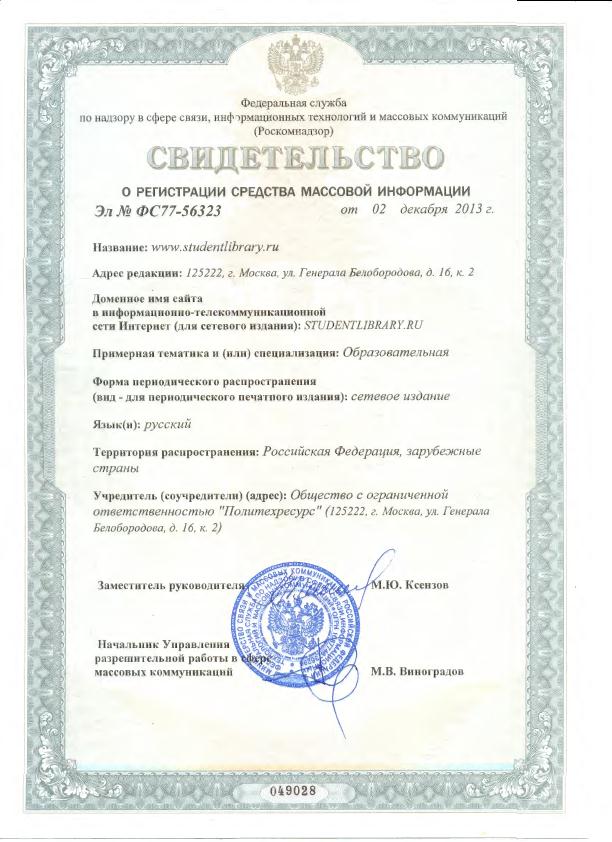 Приложение №3к Контракту №ЭА/14-096от «   »__________2015 г. Копия свидетельства о регистрации, используемой для электронной библиотечной системы программы для ЭВМ или договор с правообладателем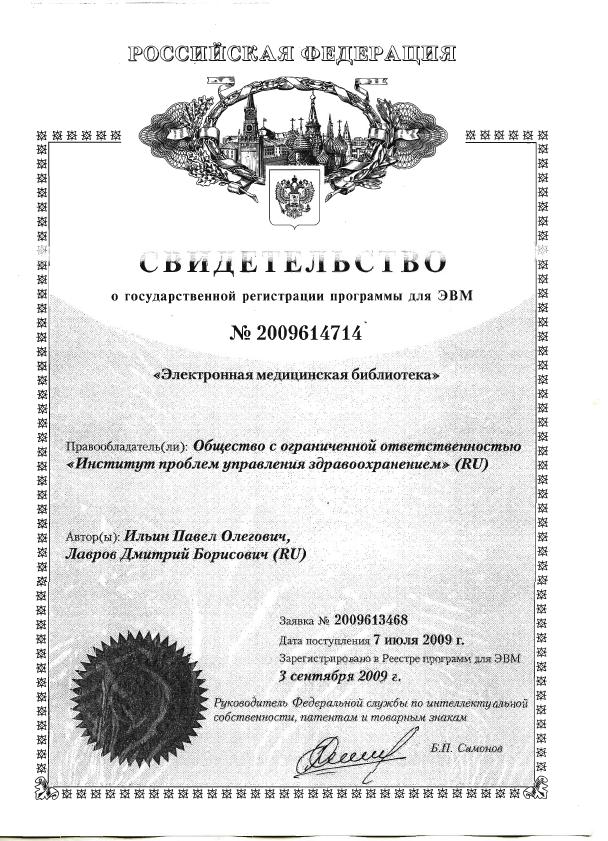 Приложение №4к Контракту №ЭА/14-096от «   »__________2015 г. Копия свидетельства о регистрации, используемой для организации ЭБС базы данных материалов (контента) ЭБС или договора с правообладателем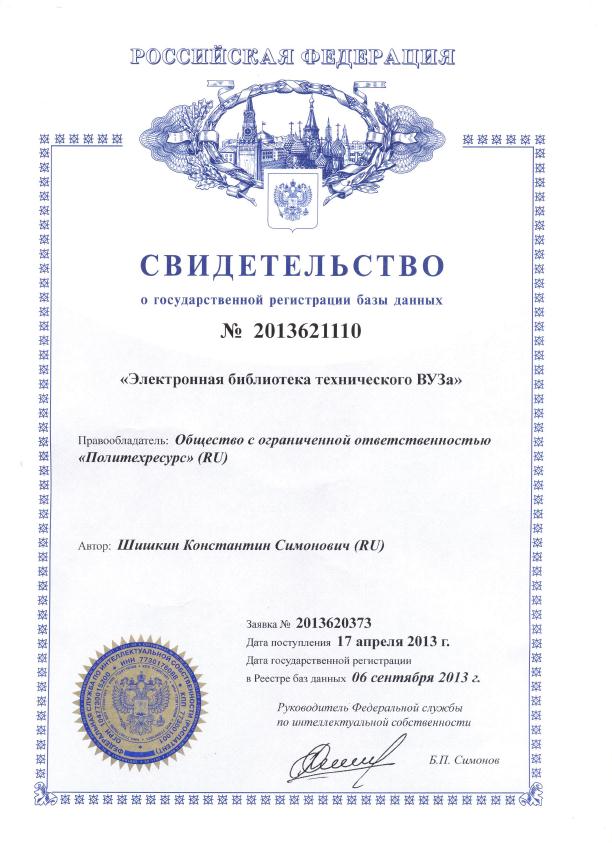 Приложение №5к Контракту №ЭА/14-096от «   »__________2015 г. График платежейЗаказчикфедеральное государственное бюджетное образовательное учреждение высшего профессионального образования «Тульский государственный университет»Адрес местонахождения: 300012, г. Тула, пр-т Ленина, д. 92ИНН 7106003011 КПП 710601001Банковские реквизиты:Р/с №405 018 104 700 320 000 02л/c 206 66Х 517 60Отделение ТулаБИК 047003001ОКПО 02069332Телефон: +7(4872)35-34-44Адрес электронной почты:info@tsu.tula.ruПроректор по учебно-воспитательнойработе Э.С. Темнов ____________________                       ИсполнительОбщество с ограниченной ответственностью «Политехресурс» (ООО «Политехресурс»)Юридический адрес: 125222, г. Москва, ул. Генерала Белобородова, д. 16, корп. 2Фактический адрес: 115035, г. Москва, ул. Садовническая, д. 9, стр. 4ИНН/КПП   7733829602/773301001р/с 40702810300000011967ОАО «ПРОМСВЯЗЬБАНК» г. Москвак/с 30101810400000000555 БИК 044525555ОГРН 1137746056997Телефон: 7-495-9213907Адрес электронной почты: chmarov@geotar.ruГенеральный директорА.В. Молчанов ______________________№Наименование и описание объекта закупкиЕд. изм.Кол-воЦена за ед., руб.Общая стоимость, руб.Характеристика1Оказание услуг по осуществлению доступа к электронно-библиотечной системе услуга1700000,00700000,00- ЭБС должна включать издания медицинского профиля, а также содержать мультимедийные видеоматериалы медицинского профиля.- ЭБС должна включать издания строительного профиля.- ЭБС должна соответствовать:1. Закону Российской Федерации от 27 декабря 1991 г. № 2124-1 «О средствах массовой информации»;2. Гражданскому кодексу Российской Федерации, часть 4, статья 1262.- дополнительные требования к ЭБС, вытекающие из действующего законодательства Российской Федерации:1) регистрация электронного средства массовой информации;- наличие свидетельства о регистрации электронного СМИ в установленном порядке;2) наличие прав на используемое программное обеспечение;- наличие свидетельства о регистрации, используемой для организации работы ЭБС программы для ЭВМ или договора с правообладателем;3) наличие прав на используемую базу данных материалов (контента) ЭБС;- наличие свидетельства о регистрации, используемой для организации работы ЭБС базы данных материалов (контента) ЭБС или договора с правообладателем.- Технические характеристики ЭБС:1) возможность индивидуального неограниченного доступа к содержимому ЭБС из любой точки, в которой имеется доступ к сети Интернет;2) индивидуальный круглосуточный доступ к изданиям;3) возможность полнотекстового (простого и расширенного) поиска материалов, цитирования, составления конспектов и установление закладок, по содержимому ЭБС;4) возможность формирования статистического отчета по пользователям;5) одновременный индивидуальный доступ к каждому изданию: не менее чем для 50 пользователей.Итого: 700000,00 рублей (семьсот тысяч рублей 00 коп.),  НДС не облагается.Итого: 700000,00 рублей (семьсот тысяч рублей 00 коп.),  НДС не облагается.Итого: 700000,00 рублей (семьсот тысяч рублей 00 коп.),  НДС не облагается.Итого: 700000,00 рублей (семьсот тысяч рублей 00 коп.),  НДС не облагается.Итого: 700000,00 рублей (семьсот тысяч рублей 00 коп.),  НДС не облагается.Итого: 700000,00 рублей (семьсот тысяч рублей 00 коп.),  НДС не облагается.Итого: 700000,00 рублей (семьсот тысяч рублей 00 коп.),  НДС не облагается.№Перечень изданий,которые содержит ЭБС по направлению – «Архитектура и строительство»1Книга «Экология очистки сточных вод физико-химическими методами» со следующими характеристиками:- год издания: не ранее 2009 года.2Книга «Вибрации строительных конструкций. (Аналитические методы расчета. Основы проектирования и нормирования вибраций строительных конструкций, подвергающихся эксплуатационным динамическим воздействиям)» со следующими характеристиками:- издание: 2-е издание, исправленное и дополненное;- год издания: не ранее 2011 года.3Учебное пособие «Противопожарная защита зданий. Конструктивные и планировочные решения» со следующими характеристиками:- год издания: не ранее 2011 года.4Справочное пособие «Диагностика повреждений зданий и инженерных сооружений» со следующими характеристиками:- автор: Добромыслов А.Н.;- издание: 2-е издание, переработанное и дополненное;- год издания: не ранее 2008 года.5Монография «Современные стальные конструкции большепролетных покрытий уникальных зданий и сооружений» со следующими характеристиками:- автор: Еремеев П.Г.;- год издания: не ранее 2009 года.6Учебное пособие «Железобетонные конструкции многоэтажных зданий» со следующими характеристиками:- автор: Кузнецов В.С.;- год издания: не ранее 2010 года.7Учебник «Общая химия» со следующими характеристиками:- год издания: не ранее 2012 года.8Учебное пособие «Микробиологическое разрушение материалов» со следующими характеристиками:- авторы: под общей редакцией В.Т. Ерофеева и В.Ф. Смирнова;- год издания: не ранее 2008 года.9Монография «Сейсмостойкость строительных конструкций атомных электростанций»со следующими характеристиками:- год издания: не ранее 2010 года.10Книга «Граничные элементы: теория и приложения» со следующими характеристиками:- автор: Кацикаделис Дж.Т.;- год издания: не ранее 2007 года.11Учебное пособие «Усиление каменных и деревянных конструкций» со следующими характеристиками:- автор: Житушкин В.Г.;- издание: 2-е издание, дополненное и переработанное;- год издания: не ранее 2009 года.12Монография «Механика грунтов» со следующими характеристиками:- год издания: не ранее 2009 года.13Учебное пособие «Реконструкция и перепрофилирование производственных зданий» со следующими характеристиками:- год издания: не ранее 2008 года.14Учебное пособие «Строительные пространственные конструкции» со следующими характеристиками:- автор: Канчели В.Н.;- издание: 2-е издание, переработанное и дополненное;- год издания: не ранее 2008 года.15Учебное пособие «Теплоснабжение» со следующими характеристиками:- год издания: не ранее 2009 года.16Справочно-учебное пособие «Autodesk Robot Structural Analysis Professional. Проектно-вычислительный комплекс» со следующими характеристиками:- год издания: не ранее 2009 года.17Учебное пособие «Выполнение экономических расчетов в составе дипломного проекта» со следующими характеристиками:- издание: 2-е издание, дополненное и переработанное;- год издания: не ранее 2008 года.18Научное издание «Ошибки проектирования строительных конструкций» со следующими характеристиками:- автор: Добромыслов А.Н.;- издание: 2-е издание, переработанное и дополненное;- год издания: не ранее 2008 года.19Учебное пособие «Основания и фундаменты на мерзлых и пучинистых грунтах (на примерах Забайкалья и Монголии)» со следующими характеристиками:- авторы: под редакцией Я.А. Кроника;- год издания: не ранее 2009 года.20Учебник для вузов «Математика в строительном вузе. Дифференциальное исчисление»со следующими характеристиками:- авторы: Каган М.Л., Самохин М.В.;- год издания: не ранее 2012 года.21Учебник «Информатика»со следующими характеристиками:- год издания: не ранее 2010 года.22Учебное пособие «Покрытия и кровли гражданских и промышленных зданий» со следующими характеристиками:- автор: Еропов Л.А.;- издание: 2-е издание, переработанное и дополненное;- год издания: не ранее 2007 года.23Учебное пособие «Оформление дипломных проектов на компьютере» со следующими характеристиками:- автор: Кудрявцев Е.М.;- год издания: не ранее 2010 года.24Монография «Статическое зондирование грунтов» со следующими характеристиками:- год издания: не ранее 2010 года.25Научное издание «Технология и организация ремонтно-строительного производства» со следующими характеристиками:- год издания: не ранее 2008 года.26Учебное пособие «Математическое моделирование в строительстве»со следующими характеристиками:- год издания: не ранее 2007 года.27Учебник для вузов «Отопление»со следующими характеристиками:- год издания: не ранее 2008 года.28Научное издание «Управление программами строительства подземных объектов» со следующими характеристиками:- год издания: не ранее 2010 года.29Научное издание «Организация размещения заказов на проектирование и строительство» со следующими характеристиками:- авторы: Комличенко С.Г., Малыха Г.Г., Павлов А.С.;- год издания: не ранее 2009 года.30Научное издание «Системотехника управления целевыми строительными программами» со следующими характеристиками:- год издания: не ранее 2010 года.31Учебное пособие « RUND UM DAS BAUEN. Textesammlungr den Deutschunterricht (zum Lesen und Diskutieren)»со следующими характеристиками:- год издания: не ранее 2009 года.32Учебное пособие «Теплогазоснабжение и вентиляция» со следующими характеристиками:- год издания: не ранее 2013 года.33Монография «Математические модели с конечной точностью» со следующими характеристиками:- год издания: не ранее 2009 года.34Учебное пособие «Автономное теплоснабжение» со следующими характеристиками:- год издания: не ранее 2007 года.35Научное издание «Энергосбережение в реконструируемых зданиях» со следующими характеристиками:- авторы: Дмитриев А.Н., Монастырев П.В., Сборщиков С.Б.;- год издания: не ранее 2008 года.36Научное издание «Аналитические методы расчета пластин переменной толщины и их практические приложения» со следующими характеристиками:- автор: Коренева Е.Б.;- год издания: не ранее 2009 года.37Учебное пособие «Deutsch. Intensivkurs fur Anfanger. Немецкий язык. Интенсивный курс для начинающих» со следующими характеристиками:- год издания: не ранее 2012 года.38Монография «Управление проектами реконструкции и реновации жилой застройки»со следующими характеристиками:- год издания: не ранее 2009 года.39Учебное пособие «Безопасность труда на объектах городского строительства и хозяйства при использовании кранов и подъемников» со следующими характеристиками:- год издания: не ранее 2007 года.40Книга «Additional Finite Element Method for Analysis of Reinforced Concrete Structures at Limit States» со следующими характеристиками:- год издания: не ранее 2012 года.41Учебное пособие «Гидравлика»со следующими характеристиками:- год издания: не ранее 2011 года.42Учебное пособие «Тесты и задачи по курсу инженерной геодезии» со следующими характеристиками:- год издания: не ранее 2013 года.43Учебное пособие «Железобетонные и каменные конструкции сейсмостойких зданий и сооружений» со следующими характеристиками:- авторы: под редакцией Плевкова В.С.;- год издания: не ранее 2012 года.44Учебное пособие «Монтаж строительных конструкций зданий и сооружений» со следующими характеристиками:- авторы: Гребенник Р.А., Гребенник В.Р.;- год издания: не ранее 2009 года.45Книга «Учебное пособие для студентов заочного отделения факультета "Водоснабжение и водоотведение"» со следующими характеристиками:- год издания: не ранее 2007 года.46Учебное пособие «Технология строительных процессов (конспект лекций)» со следующими характеристиками:- год издания: не ранее 2009 года.47Книга «Сто высотных зданий. Примеры объемно-планировочных решений»со следующими характеристиками:- год издания: не ранее 2007 года.48Научно-популярное издание «Отопительные приборы, производимые в России и ближнем зарубежье» со следующими характеристиками:- авторы: Крупнов Б.А., Крупнов Д.Б.;- издание: 3-е издание, дополненное и переработанное;- год издания: не ранее 2010 года.49Учебное издание «Английский для технических вузов» со следующими характеристиками:- авторы: Дубровская С.Г., Дубина Д.Б.;- издание: 6-е издание, исправленное и дополненное;- год издания: не ранее 2011 года.50Учебное пособие для студентов вузов «Вентиляция, кондиционирование и очистка воздуха на предприятиях пищевой промышленности»со следующими характеристиками:- год издания: не ранее 2007 года.51Учебное пособие «Железобетонные конструкции одноэтажных промышленных зданий»со следующими характеристиками:- автор: Заикин А.И.;- год издания: не ранее 2007 года.52Учебное пособие «Транспортные системы городов и регионов» со следующими характеристиками:- год издания: не ранее 2007 года.53Учебное пособие «Основы компьютерного проектирования зданий в системе ArchiCAD» со следующими характеристиками:- год издания: не ранее 2008 года.54Монография «Расчет железобетонных конструкций из тяжелого бетона по прочности, трещиностойкости и деформациям» со следующими характеристиками:- авторы: Кодыш Э.Н., Никитин И.К., Трекин Н.Н.;- год издания: не ранее 2011 года.55Научное издание «Оформление презентаций на компьютере» со следующими характеристиками:- автор: Кудрявцев Е.М.;- год издания: не ранее 2007 года.56Учебное пособие «Реконструкция и перепрофилирование производственных зданий» со следующими характеристиками:- год издания: не ранее 2008 года.57Учебное пособие «Автономные (децентрализованные) системы горячего водоснабжения» со следующими характеристиками:- автор: Гончар В.В.;- год издания: не ранее 2010 года.58Монография «Эффективность организации транспортного обслуживания инвалидов в городах» со следующими характеристиками:- год издания: не ранее 2010 года.59Учебник «Конструкции из дерева и пластмасс» со следующими характеристиками:- год издания: не ранее 2010 года.60Научное издание «Управление региональной экономикой жилищно-коммунального комплекса» со следующими характеристиками:- автор: Дёмин А.В.;- год издания: не ранее 2009 года.61Монография «Инженерно-экологические изыскания для строительства тепловых электростанций» со следующими характеристиками:- авторы: Брюхань А.Ф., Брюхань Ф.Ф., Потапов А.Д.;- год издания: не ранее 2010 года.62Учебник «Организация, планирование и управление строительным производством» со следующими характеристиками:- год издания: не ранее 2010 года.63Учебное пособие «Технико-экономические основы эксплуатации, реконструкции и реновации зданий» со следующими характеристиками:- год издания: не ранее 2007 года.64Учебное издание «Начальное знакомство с компьютерными системами» со следующими характеристиками:- автор: Кудрявцев Е.М.;- год издания: не ранее 2007 года.65Монография «Прочность и податливость штепсельных стыков железобетонных колонн при действии статических и сейсмических нагрузок» со следующими характеристиками:- год издания: не ранее 2010 года.66Учебник «Инновационный менеджмент в строительстве» со следующими характеристиками:- год издания: не ранее 2008 года.67Учебник для вузов «Строительство атомных электростанций» со следующими характеристиками:- авторы: Дубровский В.Б., Лавданский П.А., Енговатов И.А.;- год издания: не ранее 2010 года.68Учебное пособие «Курс лекций по архитектуре гражданских и промышленных зданий» со следующими характеристиками:- год издания: не ранее 2011 года.69Учебное пособие «Динамика и устойчивость сооружений» со следующими характеристиками:- автор: Кадисов Г.М.;- издание: 2-е издание, исправленное;- год издания: не ранее 2007 года.70Учебник «Эксплуатация машин в строительстве» со следующими характеристиками:- год издания: не ранее 2011 года.71Учебное пособие «Сборник задач по строительной механике» со следующими характеристиками:- авторы: Кроткова Л.В., Филипович А.И., Архипов В.Г., Луцык Е.В.;- год издания: не ранее 2011 года.72Научное издание «Управление программами и проектами возведения высотных зданий» со следующими характеристиками:- год издания: не ранее 2010 года.73Учебное издание «Водоотведение и очистка сточных вод» со следующими характеристиками:- автор: Воронов Ю.В.;- год издания: не ранее 2009 года.74Монография «Численный расчет конструкций из тонкостенных стержней открытого профиля» со следующими характеристиками:- год издания: не ранее 2009 года.75Научное издание «Базовые машины в строительстве» В 2-х частях со следующими характеристиками:- часть: 1;- часть: 2;- издание: 2-е издание, переработанное и дополненное;- год издания: не ранее 2011 года.76Учебное пособие «Лабораторные работы по курсу "Железобетонные и каменные конструкции"» со следующими характеристиками:- автор: под редакцией В.С. Плевкова;- год издания: не ранее 2008 года.77Научное издание «Формирование рынка доступного жилья в России»со следующими характеристиками:- авторы: Горшков Р.К., Дикарева В.А.;- год издания: не ранее 2010 года.78Учебник для студентов вузов «Газоснабжение» по специальности "Теплогазоснабжение и вентиляция"» со следующими характеристиками: - авторы: Ионин А.А., Жила В.А., Артихович В.В., Пшоник М.Г.;- год издания: не ранее 2012 года.79Научное издание «Основы управления инвестиционно-строительными программами в условиях мегаполиса» со следующими характеристиками:- год издания: не ранее 2008 года.80Учебное издание «Оценка технического состояния, восстановление и усиление строительных конструкций инженерных сооружений» со следующими характеристиками:- автор: под редакцией В.С. Плевкова;- год издания: не ранее 2011 года.81Книга «Проектирование и устройство фундаментов вблизи существующих сооружений в условиях плотной застройки»со следующими характеристиками:- издание: 2-е издание, переработанное и дополненное;- год издания: не ранее 2010 года.82Монография «Натурные динамические исследования строительных конструкций» со следующими характеристиками:- год издания: не ранее 2009 года.83Справочник «Транспорт для строительного комплекса. Автобетоносмесители. Автобетононасосы. Стационарные бетононасосы» со следующими характеристиками:- выпуск: 12;- авторы: Грифф М.И., Олитский В.С., Ягудаев Л.М.;- год издания: не ранее 2007 года.84Учебное пособие «Испытание и исследование строительных материалов»со следующими характеристиками:- автор: Юдина Л.В.;- год издания: не ранее 2010 года.85Научное издание «Регулирование развития экономики жилищной сферы» со следующими характеристиками:- автор: Демин А.В.;- год издания: не ранее 2012 года.86Учебник «Основы ценообразования и сметного дела в строительстве» со следующими характеристиками:- год издания: не ранее 2009 года.87Справочное пособие «Примеры расчета конструкций железобетонных инженерных сооружений» со следующими характеристиками:- автор: Добромыслов А.Н.;- год издания: не ранее 2010 года.88Монография «Минимальные границы и граничные свойства аналитических функций в областях произвольной связности» со следующими характеристиками:- год издания: не ранее 2009 года.89Монография «Теория силового сопротивления анизотропных материалов сжатию и ее практическое применение» со следующими характеристиками:- год издания: не ранее 2011 года.90Научное издание «Железобетонные автодорожные мосты» со следующими характеристиками:- авторы: Иванчев И.И., Топуров К.Х., Топилин А.Н., Иваненко Н.И.;- год издания: не ранее 2008 года.91Учебное пособие «Водоснабжение. Проектирование систем и сооружений» В 3-х томах со следующими характеристиками:- том: 2 «Очистка и кондиционирование природных вод»;- авторы: Журба М.Г., Соколов Л.И., Говорова Ж.М.;- издание: 3-е издание , переработанное и дополненное;- год издания: не ранее 2010 года.92Курс лекций «Концепции современного естествознания» со следующими характеристиками:- авторы: Воронкова Л.П., Казачинский В.П.;- год издания: не ранее 2008 года.93Монография «Формирование системы саморегулирования в строительстве» со следующими характеристиками:- авторы: Ларионов А.Н., Викторов М.Ю.;- год издания: не ранее 2010 года.94Монография «Технология пенобетона. Теория и практика» со следующими характеристиками:- год издания: не ранее 2010 года.95Монография «Силикатные и полимерсиликатные композиты каркасной структуры роликового формования» со следующими характеристиками:- авторы: под общей редакцией Ю.М. Баженова и В.Т. Ерофеева;- год издания: не ранее 2009 года.96Монография «Реконструкция инженерных систем и сооружений водоотведения» со следующими характеристиками:- год издания: не ранее 2009 года.97Учебное пособие «Организация, планирование и управление строительным производством (в вопросах и ответах)» со следующими характеристиками:- издание: 2-е;- год издания: не ранее 2008 года.98Учебное пособие «Водоснабжение. Проектирование систем и сооружений» В 3-х томах со следующими характеристиками:- том: 3 «Системы распределения и подачи воды»;- авторы: Журба М.Г., Соколов Л.И., Говорова Ж.М.;- издание: 3-е издание, переработанное и дополненное;- год издания: не ранее 2010 года.99Справочное издание «Словарь-справочник по экономике и управлению в инвестиционно-строительной сфере» со следующими характеристиками:- авторы: под редакцией доктора экономических наук, профессора Х.М. Гумба;- год издания: не ранее 2010 года.100Научное издание «Дефекты в конструкциях при строительстве» со следующими характеристиками:- автор: Добромыслов А.Н.;- год издания: не ранее 2009 года.101Учебное пособие «Железобетонные монолитные перекрытия и каменные конструкции многоэтажных зданий. Курсовое и дипломное проектирование» со следующими характеристиками:- авторы: Кузнецов B.C., Малахова А.Н., Прокуронова Е.А.;- год издания: не ранее 2011 года.102Учебное пособие «Технология возведения подземных сооружений» со следующими характеристиками:- автор: Кочерженко В.В.;- год издания: не ранее 2009 года.103Учебное пособие «Практикум по основам научных исследований» со следующими характеристиками:- автор: Кожухар В.М.;- год издания: не ранее 2008 года.104Монография «Основы комплексной безопасности строительства» со следующими характеристиками:- авторы: под редакцией В.И. Теличенко и В.М. Ройтмана;- год издания: не ранее 2011 года.105Учебное пособие «Гражданские здания массового строительства» со следующими характеристиками:- автор: Горин В.А.;- год издания: не ранее 2009 года.106Книга «Практикум по русскому языку для иностранных учащихся, обучающихся в нефилологических вузах России: Сборник грамматических упражнений. Основной этап» со следующими характеристиками:- автор: ответственный редактор Д.И. Фурсенко;- издание: 2-е издание;- год издания: не ранее 2010 года.107Учебник «История архитектуры и строительной техники» со следующими характеристиками:- том: 2 «Современная архитектура»;- год издания: не ранее 2009 года.108Учебное пособие «Проектирование стального каркаса одноэтажного производственного здания» со следующими характеристиками:- автор: Нехаев Г.А.;- год издания: не ранее 2009 года.109Учебник «Инженерно-геологические расчеты и моделирование» со следующими характеристиками:- год издания: не ранее 2006 года.110Учебное пособие «Проектирование зданий и сооружений при аварийных взрывных воздействиях» со следующими характеристиками:- год издания: не ранее 2007 года.111Учебное пособие «Технология и организация работ на производственных предприятиях дорожного строительства» со следующими характеристиками:- год издания: не ранее 2010 года.112Учебно-практическое пособие «Планирование в строительстве» со следующими характеристиками:- автор: под общей редакцией Х.М. Гумба;- год издания: не ранее 2012 года.113Книга «Инновационное творчество - основа научно-технического прогресса» со следующими характеристиками:- авторы: Лачуга Ю.Ф., Шаршунов В.А.;- серия: «Учебники и учебные пособия для студентов высших и средних учебных заведений»;- год издания: не ранее 2011 года.114Учебное пособие «Благоустройство жилых зон городских территорий: Учебное пособие для студентов, обучающихся по направлению подготовки "Строительство" (653500)» со следующими характеристиками:- авторы: Казнов С.Д., Казнов С.С.;- год издания: не ранее 2009 года.115Научное издание «Монолитные жилые здания» со следующими характеристиками:- год издания: не ранее 2010 года.116Учебник «Изыскания и проектирование автомобильных дорог» В 2-х книгах со следующими характеристиками:- книга: 2;- авторы: Федотов Г.А., Поспелов П.И.;- год издания: не ранее 2012 года.117Учебное пособие «Гидравлика» со следующими характеристиками:- авторы: Кудинов В.А., Карташов Э.М.;- год издания: не ранее 2012 года.118Учебное пособие «Экология. Закономерности, правила, принципы, теории, термины и понятия» со следующими характеристиками:- автор: Еськов Е.К.;- год издания: не ранее 2012 года.119Учебник «Автоматизация технологических процессов и производств» со следующими характеристиками:- авторы: Схиртладзе А.Г., Федотов А.В., Хомченко В.Г.;- год издания: не ранее 2012 года.120Учебник для вузов «Теория надежности» со следующими характеристиками:- автор: Острейковский В.А.;- год издания: не ранее 2012 года.121Учебное пособие для вузов «Возведение зданий и сооружений» со следующими характеристиками:- авторы: Гребенник Р.А., Гребенник В.Р.;- год издания: не ранее 2012 года.122Учебник «Изыскания и проектирование автомобильных дорог» В 2-х книгах со следующими характеристиками:- книга: 1;- авторы: Федотов Г.А., Поспелов П.И.;- год издания: не ранее 2012 года.123Учебное пособие «Практикум по общей химии» со следующими характеристиками:- автор: под редакцией С.Ф. Дунаева;- издание: 4-е издание, переработанное и дополненное;- серия: «Классический университетский учебник»;- год издания: не ранее 2005 года.124Учебное пособие «Основы экологии» со следующими характеристиками:- год издания: не ранее 2003 года.125Учебное пособие «Материаловедение. Применение и выбор материалов» со следующими характеристиками:- год издания: не ранее 2007 года.126Учебник для вузов «Экология» со следующими характеристиками:- автор: Еремин Г.М.;- издание: 9-е издание, переработанное и дополненное;- год издания: не ранее 2007 года.127Книга «Экспресс-учебник по решению химических задач» со следующими характеристиками:- год издания: не ранее 2001 года.128Учебник для вузов «Химия» со следующими характеристиками:- год издания: не ранее 2000 года.129Учебное пособие для вузов «Нанотехнологии и специальные материалы» со следующими характеристиками:- год издания: не ранее 2009 года.130Учебник для вузов «Хладостойкие стали и сплавы» со следующими характеристиками:- год издания: не ранее 2005 года.131Учебное пособие «Материаловедение специальных отраслей машиностроения» со следующими характеристиками:- год издания: не ранее 2007 года.132Учебник для вузов «Специальные материалы в машиностроении» со следующими характеристиками:- год издания: не ранее 2004 года.133Учебное пособие «Основы общей химии» со следующими характеристиками:- год издания: не ранее 2006 года.134Учебник для вузов «Материаловедение» со следующими характеристиками:- издание: 4-е издание, переработанное и дополненное;- год издания: не ранее 2006 года.135Учебник для вузов «Технология конструкционных материалов» со следующими характеристиками:- год издания: не ранее 2006 года.136Справочник «Строительные машины мира. Машины для уплотнения дорожных и аэродромных покрытий. Асфальтоукладчики, дорожные катки и виброплиты» со следующими характеристиками:- выпуск: 14;- часть 1;- год издания: не ранее 2008 года.137Справочник «Строительные машины мира. Машины для уплотнения дорожных и аэродромных покрытий. Асфальтоукладчики, дорожные катки и виброплиты» со следующими характеристиками:- выпуск: 14;- часть 2;- год издания: не ранее 2008 года.138Справочник «Строительные машины мира. Машины для уплотнения дорожных и аэродромных покрытий. Асфальтоукладчики, дорожные катки и виброплиты» со следующими характеристиками:- выпуск: 14;- часть 3;- год издания: не ранее 2008 года.139Книга «Каменные и армокаменные конструкции. Автоматизированный учебный комплекс. Для специальностей 270102, 270106» со следующими характеристиками:- год издания: не ранее 2008 года.140Книга «Химия. Программа, методические указания, решение типовых задач и контрольные задания для студентов-заочников инженерно-технических направлений и специальностей вузов» со следующими характеристиками:- авторы: Елфимов В.И., Бабкина С.С., Томина Л.Д., Мясоедов Е.М.;- год издания: не ранее 2012 года.141Учебное пособие для технических вузов «Психология и педагогика» со следующими характеристиками:- автор: Кроль В.М.;- год издания: не ранее 2012 года.142Учебник «Усиление оснований и реконструкция фундаментов» со следующими характеристиками:- автор: Носков И.В.;- год издания: не ранее 2012 года.143Учебное пособие «Mathcad. Математический практикум для инженеров и экономистов» со следующими характеристиками:- издание: 2-е издание, переработанное и дополненное;- год издания: не ранее 2003 года.144Книга «Агрометеорология» со следующими характеристиками:- издание: 2-е издание, переработанное и дополненное;- серия: Учебники и учебные пособия для студентов высших учебных заведений;- год издания: не ранее 2010 года.145Книга «Психология и психологический практикум» со следующими характеристиками:- серия: Учебники и учебные пособия для студентов высших учебных заведений;- год издания: не ранее 2004 года.146Книга «Механика. Задачи и решения» со следующими характеристиками:- авторы: Казанцева А.Б., Каменецкая М.С., Александров В.Н.;- серия: Учебники и учебные пособия для студентов высших учебных заведений;- год издания: не ранее 2005 года.147Учебник «Физика. Современный курс» со следующими характеристиками:- автор: Никеров В.А.;- год издания: не ранее 2012 года.148Учебное пособие «Инструментальные материалы» со следующими характеристиками:- авторы: Воробьева Г.А., Складнова Е.Е., Леонов А.Ф., Ерофеев В.К.;- год издания: не ранее 2012 года.149Учебник «Энергосиловое оборудование систем жизнеобеспечения» со следующими характеристиками:- автор: под общей редакцией Е.М. Рослякова;- год издания: не ранее 2012 года.150Книга «Товары для строительства, отделки и оборудования помещений: Лабораторный практикум» со следующими характеристиками:- автор: Петрище Ф.А.;- год издания: не ранее 2013 года.151Учебное пособие «Теория вероятностей и математическая статистика» со следующими характеристиками:- автор: Яковлев В.П.;- издание: 3-е издание;- год издания: не ранее 2012 года.152Учебное пособие «Геодезические работы при изысканиях и строительстве гидротехнических сооружений» со следующими характеристиками:- автор: Пандул И.С.;- год издания: не ранее 2012 года.153Учебник для вузов «Отопление, вентиляция и кондиционирование воздуха объектов агропромышленного комплекса и жилищно-коммунального хозяйства» со следующими характеристиками:- авторы: Свистунов В.М., Пушняков Н.К.;- издание: 4-е издание;- год издания: не ранее 2012 года.154Книга «Квалиметрический мониторинг строительных объектов» со следующими характеристиками:- авторы: под редакцией В.М. Маругина и Г.Г. Азгальдова;- год издания: не ранее 2011 года.155Учебник «Сопротивление материалов» со следующими характеристиками:- авторы: под общей редакцией Г.Д. Межецкого, Г.Г. Загребина;- издание: 3-е издание, переработанное и дополненное;- год издания: не ранее 2013 года.156Книга «Безопасность жизнедеятельности. Промышленная и экологическая безопасность, безопасность в техногенных чрезвычайных ситуациях. Курс лекций» со следующими характеристиками:- автор: под редакцией В.Г. Калыгина;- серия: Учебники и учебные пособия для студентов высших учебных заведений;- год издания: не ранее 2006 года.157Книга «Башня Эйфеля в Париже» со следующими характеристиками:- авторы: Юрин А.В., Дорожкина О.А.;- год издания: не ранее 2007 года.158Монография «Промышленная вентиляция» со следующими характеристиками:- авторы: Килин П.И., Килин К.П.;- год издания: не ранее 2010 года.159Монография «Строительная механика в статических и динамических расчетах транспортных сооружений» со следующими характеристиками:- автор: под общей редакцией С.В. Елизарова;- год издания: не ранее 2011 года.160Учебное пособие для вузов «Технология конструкционных материалов» со следующими характеристиками:- автор: под редакцией М.А. Шатерина;- год издания: не ранее 2012 года.161Учебное пособие «Металлические конструкции подъемно-транспортных машин» со следующими характеристиками:- автор: Соколов С.А.;- год издания: не ранее 2012 года.162Учебное пособие «Расчет средств непрерывного транспорта» со следующими характеристиками:- автор: Черненко В.Д.;- год издания: не ранее 2011 года.163Учебник «Строительная механика и металлические конструкции машин» со следующими характеристиками:- автор: Соколов С.А.;- год издания: не ранее 2012ода.164Книга «История России XIX-XX вв.: учебное пособие по дисциплине ГСЭ.Ф.03 "Отечественная история" для студентов вузов, неисторических специальностей» со следующими характеристиками:- серия: Учебник для вузов;- автор: Леванов Б.В.;- год издания: не ранее 2008 года.165Учебник для вузов «Общая химия» со следующими характеристиками:- авторы: Суворов А.В., Никольский А.Б.;- издание: 5-е издание, исправленное;- год издания: не ранее 2007 года.166Книга «Философия: курс лекций : учебник для вузов по дисциплине "Философия" для естественнонаучных и технических специальностей» со следующими характеристиками:- автор: Петров В.П.;- серия: Учебник для вузов;- год издания: не ранее 2012 года.167Справочник «Специальные и специализированные автотранспортные средства России и СНГ. Спецтехника для нефтегазопромышленного комплекса» со следующими характеристиками:- выпуск: 13;- год издания: не ранее 2007 года.168Научное издание «Ограждающие конструкции с использованием бетонов низкой теплопроводности (основы теории, методы расчета и технологическое проектирование)» со следующими характеристиками:- год издания: не ранее 2008 года.169Книга «Справочник строителя-технолога» со следующими характеристиками:- год издания: не ранее 2008 года.170Книга «Учебное пособие для студентов заочного отделения Факультета "Водоснабжение и водоотведение"» со следующими характеристиками:- год издания: не ранее 2008 года.171Книга «Градостроительство и планировка населенных мест» со следующими характеристиками:- авторы: под редакцией А.В. Севостьянова, Н.Г. Конокотина;- серия: Учебники и учебные пособия для студентов высших учебных заведений;- год издания: не ранее 2012 года.172Учебное пособие «Основы градостроительства» со следующими характеристиками:- год издания: не ранее 2008 года.173Учебное пособие «Дипломное и курсовое проектирование механического оборудования и технологических комплексов предприятий строительных материалов, изделий и конструкций» со следующими характеристиками:- авторы: под редакцией В.С. Богданова и А.С. Ильина;- год издания: не ранее 2006 года.174Учебник «Металлические конструкции» со следующими характеристиками:- год издания: не ранее 2010 года.175Учебник «Конструкции гражданских зданий» со следующими характеристиками:- авторы: Маклакова Т.Г., Нанасова С.М.;- год издания: не ранее 2012 года.176Учебное издание «Строительные материалы (Материаловедение. Технология конструкционных материалов)» со следующими характеристиками:- год издания: не ранее 2011 года.177Учебное пособие «Технология сухих строительных смесей» со следующими характеристиками:- издание: 2-е дополненное;- год издания: не ранее 2011 года.178Справочное пособие «Оценка надежности зданий и сооружений по внешним признакам»со следующими характеристиками:- год издания: не ранее 2008 года.179Учебное пособие «Вентиляция» со следующими характеристиками:- авторы: Каменев П.Н., Тертичник Е.И.;- издание: 2-е издание, исправленное и дополненное;- год издания: не ранее 2011 года.180Учебное пособие «Сварочные работы в строительстве» со следующими характеристиками:- год издания: не ранее 2013 года.181Учебно-справочное пособие для вузов и инженеров гидростроителей «Строительство гидроэлектростанций в России» со следующими характеристиками:- год издания: не ранее 2007 года.182Учебное пособие «Механика грунтов в схемах и таблицах» со следующими характеристиками:- издание: 2-е издание исправленное и дополненное;- год издания: не ранее 2011 года.183Учебное пособие «Экономическая эффективность энергосбережения в системах отопления, вентиляции и кондиционирования воздуха» со следующими характеристиками:- год издания: не ранее 2008 года.184Книга «Надежность пространственных регулируемых систем "основание-сооружение" при неравномерных деформациях основания» В 2-х томах со следующими характеристиками:- том: 1;- автор: Гарагаш Б.А.;- год издания: не ранее 2012 года.185Учебник «Основы строительной механики: учебник для студентов, обучающихся по направлению подготовки "Строительство"» со следующими характеристиками:- авторы: Игнатьев В.А., Галишникова В.В.;- год издания: не ранее 2009 года.186Книга «Компьютерные модели конструкций» со следующими характеристиками:- год издания: не ранее 2009 года.187Учебное пособие «Реконструкция зданий и сооружений: усиление, восстановление, ремонт» со следующими характеристиками:- автор: Иванов Ю.В.;- год издания: не ранее 2013 года.188Книга «Тепловая защита зданий на Севере: материалы, изделия и конструкции» со следующими характеристиками:- автор: ответственный редактор доктор технических наук А.В. Степанов;- год издания: не ранее 2009 года.189Книга «Проектирование многоэтажных и высотных железобетонных сооружений»со следующими характеристиками:- автор: главный редактор Чжан Вэйбинь;- год издания: не ранее 2010 года.190Учебное пособие «Теоретическая механика. Курсовые работы с использованием Mathcad»со следующими характеристиками:- год издания: не ранее 2010 года.191Учебник «Архитектура» со следующими характеристиками:- год издания: не ранее 2010 года.192Учебное пособие «Технология и организация строительных отделочных работ» со следующими характеристиками:- год издания: не ранее 2011 года.193Учебное пособие «Насосы, вентиляторы, компрессоры» со следующими характеристиками:- автор: Дячек П.И.;- год издания: не ранее 2013 года.194Учебное пособие «Проектирование деревянных конструкций» со следующими характеристиками:- автор: под редакцией Е.Н. Серова;- год издания: не ранее 2010 года.195Книга «Физико-химическая оценка качества и водоподготовка природных вод»со следующими характеристиками:- автор: Григорьева Л.С.;- год издания: не ранее 2011 года.196Книга «Управление поведением несущих конструкций» со следующими характеристиками:- издание: 2-е издание, дополненное и исправленное;- год издания: не ранее 2011 года.197Справочное издание «Справочник по проектированию современных металлических конструкций большепролетных покрытий» со следующими характеристиками:- год издания: не ранее 2011 года.198Монография «Надежность стальных конструкций производственных зданий» со следующими характеристиками:- год издания: не ранее 2011 года.199Учебник «Железобетонные и каменные конструкции» со следующими характеристиками:- год издания: не ранее 2011 года.200Учебное пособие «Технология заполнителей бетона» со следующими характеристиками:- издание: 2-е издание, исправленное и дополненное;- год издания: не ранее 2011 года.201Учебное пособие «Энергоэффективность и теплозащита зданий» со следующими характеристиками:- авторы: Беляев В.С., Граник Ю.Г., Матросов Ю.А.;- год издания: не ранее 2012 года.202Справочное издание «Справочник строителя» со следующими характеристиками:- год издания: не ранее 2013 года.203Справочное пособие «Железобетонные конструкции. Примеры расчета инженерных сооружений» со следующими характеристиками:- автор: Добромыслов А.Н.;- год издания: не ранее 2012 года.204Книга «Надежность пространственных регулируемых систем "основание-сооружение" при неравномерных деформациях основания» В 2-х томах со следующими характеристиками:- том: 2;- автор: Гарагаш Б.А.;- год издания: не ранее 2012 года.205Справочное пособие «Ресурсосбережение в строительстве» со следующими характеристиками:- год издания: не ранее 2012 года.206Учебник «Техническая механика (для учащихся строительных вузов и факультетов)» со следующими характеристиками:- авторы: Андреев В.И., Паушкин А.Г., Леонтьев А.Н.;- издание: 2-е издание, исправленное и дополненное;- год издания: не ранее 2013 года.207Монография «Организация строительного проектирования»со следующими характеристиками:- год издания: не ранее 2012 года.208Справочное пособие «Ресурсосберегающие технологии промышленного водоснабжения и водоотведения» со следующими характеристиками:- авторы: Гогина Е.С., Гуринович А.Д., Урецкий Е.А.;- год издания: не ранее 2012 года.209Книга «Проектирование и устройство оснований и фундаментов на просадочных грунтах» со следующими характеристиками:- авторы: Крутов В.И., Ковалев А.С., Ковалев В.А.;- год издания: не ранее 2013 года.210Справочное издание «Железобетонные конструкции. Примеры расчета» со следующими характеристиками:- автор: Добромыслов А.Н.;- год издания: не ранее 2012 года.211Учебник для вузов «Организация, планирование и управление строительством» со следующими характеристиками:- год издания: не ранее 2012 года.212Учебник «Проектирование малоэтажных домов» со следующими характеристиками:- авторы: Нанасова С.М., Рылько М.А., Нанасов И.М.;- год издания: не ранее 2012 года.213Учебное пособие «Компьютерные методы проектирования зданий» со следующими характеристиками:- год издания: не ранее 2012 года.214Учебно-методическое пособие «Методы строительства армогрунтовых конструкций» со следующими характеристиками:- авторы: Офрихтер В.Г., Пономарев А.Б., Клевеко В.И., Решетникова К.В.;- год издания: не ранее 2013 года.215Учебник для вузов «Основы обеспечения микроклимата зданий» со следующими характеристиками:- авторы: Кувшинов Ю.Я., Самарин О.Д.;- год издания: не ранее 2012 года.216Учебник «Менеджмент качества» со следующими характеристиками:- авторы: Лукманова И.Г. , Нежникова Е.В.;- год издания: не ранее 2012 года.217Монография «Градостроительное планирование достопримечательных мест» В 2-х томах со следующими характеристиками:- том: 1 «Основы планирования»;- год издания: не ранее 2012 года.218Монография «Градостроительное планирование достопримечательных мест» В 2-х томах со следующими характеристиками:- том: 2 «Методы и приемы планирования»;- год издания: не ранее 2012 года.219Учебное пособие «Помощник по химии с ответами и решениями ко многим вопросам и задачам» со следующими характеристиками:- автор: под редакцией профессора, доктора химических наук В.И. Сидорова;- год издания: не ранее 2012 года.220Книга «Теплоснабжение: курс лекций для студентов специальности 1-70 04 02 "Теплогазоснабжение, вентиляция и охрана воздушного бассейна" высших учебных заведений»со следующими характеристиками:- автор: Копко В.М.;- год издания: не ранее 2012 года.221Учебное пособие «Сварка строительных металлических конструкций» со следующими характеристиками:- авторы: Ибрагимов А.М., Парлашкевич В.С.;- год издания: не ранее 2012 года.222Учебник «Строительные машины и оборудование» со следующими характеристиками:- автор: Кудрявцев Е.М.;- год издания: не ранее 2012 года.223Учебное издание «Производство гидротехнических работ» со следующими характеристиками:- часть: 2;- авторы: Зерцалов М.Г., Хечинов Ю.Е., Жохов Е.И., Конюхов Д.С., Корчагин Е.А., Косолапов А.В., Манько А.В.;- год издания: не ранее 2012 года.224Учебное пособие «Железобетонные и каменные конструкции (Основы сопротивления железобетона. Практическое проектирование. Примеры расчета)» со следующими характеристиками:- автор: Кузнецов В.С.;- год издания: не ранее 2012 года.225Книга «Основы промышленного водоснабжения и водоотведения» со следующими характеристиками:- авторы: Алексеев Л.С., Павлинова И.И., Ивлева Г.А.;- год издания: не ранее 2013 года.226Учебное пособие «Методы оптимального проектирования строительных конструкций» со следующими характеристиками:- автор: Денисова А.П.;- год издания: не ранее 2012 года.227Учебник для вузов «Инженерная графика» со следующими характеристиками:- автор: Георгиевский О.В.;- год издания: не ранее 2012 года.228Учебное пособие «Экономика для архитектора. Основы экономики архитектурных решений» со следующими характеристиками:- авторы: Кирюшечкина Л.И., Солодилова Л.А., Дружинина О.Э.;- год издания: не ранее 2012 года.229Учебное пособие «Оценка объектов недвижимости. Практикум для бакалавров и магистров» со следующими характеристиками:- авторы: Круглякова В.М. , Мищенко В.Я., Борисов А.Н.;- год издания: не ранее 2012 года.230Учебное пособие «Гидравлика систем водоснабжения и водоотведения» со следующими характеристиками:- автор: Сайриддинов С.Ш.;- год издания: не ранее 2012 года.231Учебное издание «Кровля. Современные материалы и технология» со следующими характеристиками:- автор: под общей редакцией В.И. Теличенко;- издание: 2-е издание;- год издания: не ранее 2012 года.232Книга «Теплоснабжение и вентиляция. Курсовое и дипломное проектирование» со следующими характеристиками:- автор: под редакцией профессора Б.М. Хрусталева;- издание: 3-е издание исправленное и дополненное;- год издания: не ранее 2012 года.233Учебное пособие для вузов «Инженерная гидрология» со следующими характеристиками:- автор: Ходзинская А.Г.;- год издания: не ранее 2012 года.234Учебное пособие «Вертикальная планировка территорий. Основы автоматизированного проектирования» со следующими характеристиками:- автор: Шукуров И.С.;- год издания: не ранее 2012 года.235Учебное пособие «Методическое руководство по внедрению системы менеджмента качества в газораспределительной организации в соответствии с требованиями ГОСТ Р ИСО 9001-2008» со следующими характеристиками:- автор: Тарасенко В.И.;- год издания: не ранее 2012 года.236Учебное пособие «Системы телемеханики в газоснабжении Российской Федерации» со следующими характеристиками:- автор: Тарасенко В.И.;- год издания: не ранее 2012 года.237Учебник для вузов «Электротехника и электроника» со следующими характеристиками:- автор: Савченко В.И.;- год издания: не ранее 2012 года.238Учебник «Общая химия» со следующими характеристиками:- авторы: Сидоров В.И., Платонова Е.Е., Никифорова Т.П.;- год издания: не ранее 2013 года.239Учебное пособие «Строительное материаловедение. Лабораторный практикум» со следующими характеристиками:- автор: Храмцов Н.В.;- год издания: не ранее 2012 года.240Учебник для вузов «Производство гидротехнических работ» со следующими характеристиками:- часть: 1 «Общие вопросы строительства. Земляные и бетонные работы»;- авторы: Телешев В.И., Ватин Н.И., Марчук А.Н., Комаринский М.В.;- год издания: не ранее 2012 года.241Учебное издание «Машины для земляных и строительно-монтажных работ» со следующими характеристиками:- авторы: Янсон Р.А., Агапов А.Б., Демин А.А., Кошкарев Е.В., Петренко В.Ф.;- год издания: не ранее 2012 года.242Учебное издание «Геология» со следующими характеристиками:- авторы: Платов Н.А., Потапов А.Д., Никитина Н.С., Богомолова Т.Г.;- год издания: не ранее 2013 года.243Учебное пособие «Технология стеновых, отделочных, кровельно-гидро-изоляционно-герметизирующих строительных материалов и изделий» со следующими характеристиками:- авторы: Суслов А.А., Усачев А.М., Мищенко В.Я., Баринов В.Н.;- год издания: не ранее 2013 года.244Учебное пособие «Коррозионные повреждения стальных конструкций и основы диагностики» со следующими характеристиками:- авторы: Ушаков И.И., Мищенко В.Я., Ушаков С.И.;- год издания: не ранее 2013 года.245Учебное пособие «Алгебра и геометрия в инженерном вузе» со следующими характеристиками:- год издания: не ранее 2008 года.246Учебное иллюстрированное пособие «Инженерная графика. Элементы строительного черчения»со следующими характеристиками:- часть: III;- год издания: не ранее 2006 года.247Учебное пособие «Технология возведения зданий и сооружений» со следующими характеристиками:- часть: I;- автор: Николенко Ю.В.;- год издания: не ранее 2009 года.248Учебное пособие «Технология возведения зданий и сооружений» со следующими характеристиками:- часть: II;- автор: Николенко Ю.В.;- год издания: не ранее 2010 года.249Учебное пособие «Железобетонные и каменные конструкции» со следующими характеристиками:- часть: I;- авторы: Басов Ю.К., Зайцева С.В., Дульнева Е.С., Стребкова М.Ю.;- год издания: не ранее 2010 года.250Учебное пособие «Общие и специальные виды обустройства территорий»со следующими характеристиками:- авторы: Рыжанкова Л.Н., Синиченко Е.К.;- год издания: не ранее 2011 года.251Учебное пособие «Архитектура зданий и сооружений дипломатического назначения» со следующими характеристиками:- автор: Разин А.Д.;- год издания: не ранее 2011 года.252Учебное пособие «Химия: Конспект лекций для студентов I курса инженерного факультета направлений ИМБ, ИДБ» со следующими характеристиками:- авторы: Ковальчукова, О.В., Егорова, О.А.;- год издания: не ранее 2011 года.253Учебное пособие «Бухгалтерский учет в строительстве»со следующими характеристиками:- авторы: Предеус Н.В., Церпенто П.В.;- год издания: не ранее 2010 года.254Книга «Справочная книга по энергетическому оборудованию предприятий и общественных зданий» со следующими характеристиками:- год издания: не ранее 2012 года.255Учебное пособие «Оптические и оптико-электронные приборы в геодезии, строительстве и архитектуре» со следующими характеристиками:- год издания: не ранее 2013 года.256Книга «Учебное пособие для студентов заочного отделения факультета "Водоснабжение и водоотведение"» со следующими характеристиками:- год издания: не ранее 2009 года.257Научное издание «Ресурсы социальной организации» со следующими характеристиками:- год издания: не ранее 2010 года.258Монография «Основания и фундаменты реконструируемых зданий» со следующими характеристиками:- издание: 5-е издание, переработанное и дополненное;- год издания: не ранее 2011 года.259Монография «Закрепление грунтов инъекцией цементных растворов» со следующими характеристиками:- год издания: не ранее 2012 года.260Учебное пособие по проектированию «Разработка стройгенпланов» со следующими характеристиками:- год издания: не ранее 2012 года.261Учебник «Бестраншейные технологии» со следующими характеристиками:- год издания: не ранее 2011 года.262Научно-популярное издание «Очерки по истории металлических кострукций» со следующими характеристиками:- год издания: не ранее 2012 года.263Справочное пособие «Перспективные конструкции зданий и сооружений» со следующими характеристиками:- год издания: не ранее 2013 года.264Учебник «Физика среды» со следующими характеристиками:- год издания: не ранее 2011 года.265Научное издание «Современные технологии комплексного освоения подземного пространства мегаполисов» со следующими характеристиками:- год издания: не ранее 2010 года.266Монография «Процессы и аппараты обработки осадков сточных вод» со следующими характеристиками:- год издания: не ранее 2012 года.267Монография «Физико-химические основы оценки состояния объектов недвижимости» со следующими характеристиками:- год издания: не ранее 2010 года.268Монография «Оптимизация металлических конструкций путем эволюционного моделирования» со следующими характеристиками:- автор: под общей редакцией Серпика И.Н.;- год издания: не ранее 2012 года.269Научное издание «Топлива, смазочные материалы и технические жидкости для строительных машин» со следующими характеристиками:- год издания: не ранее 2010 года.270Книга «Основные положения по проектированию пассивных домов» со следующими характеристиками:- издание: 2-е издание;- год издания: не ранее 2011 года.271Учебное пособие «Противопожарная защита зданий. Конструктивные и планировочные решения» со следующими характеристиками:- год издания: не ранее 2013 года.272Монография «Экологическая реконструкция и оздоровление урбанизированной среды» со следующими характеристиками:- год издания: не ранее 2012 года.273Учебное пособие «Организация, планирование и управление строительным производством (в вопросах и ответах)» со следующими характеристиками:- издание: 2-е издание;- год издания: не ранее 2013 года.274Монография «Реконструкция объектов (Организация работ. Ограничения. Риски)» со следующими характеристиками:- год издания: не ранее 2010 года.275Монография «Экологическое оздоровление загрязненных производственных и городских территорий» со следующими характеристиками:- год издания: не ранее 2012 года.276Справочное пособие «Управление конкурентоспособностью в инвестиционно-строительном бизнесе» со следующими характеристиками:- авторы: под редакцией А.В. Цветкова и В.Д. Шапиро;- год издания: не ранее 2013 года.277Научное издание «Эффективное использование воды» со следующими характеристиками:- авторы: Пугачев Е.А., Исаев В.Н.;- год издания: не ранее 2012 года.278Книга «Промышленное и гражданское строительство в задачах с решениями» со следующими характеристиками:- автор: Красновский Б.М.;- год издания: не ранее 2013 года.279Монография «Очистка городских сточных вод мегаполиса» со следующими характеристиками:- автор: Пугачев Е.А.;- год издания: не ранее 2013 года.280Учебник для вузов «Системы автоматизированного проектирования машин и оборудования» со следующими характеристиками:- автор: Кудрявцев Е.М.;- год издания: не ранее 2013 года.281Монография «Оптимизация процесса водоотведения в крупных городах» со следующими характеристиками:- авторы: Алексеев М.И., Ермолин Ю.А.;- год издания: не ранее 2013 года.282Монография «Водоотведение поверхностного стока современных мегаполисов» со следующими характеристиками:- автор: Пугачев Е.А.;- год издания: не ранее 2013 года.283Учебное пособие «Современные технологии отделочных работ» со следующими характеристиками:- автор: Ершов М.Н.;- год издания: не ранее 2013 года.284Научное издание «Мониторинг уникальных высотных зданий и сооружений на динамические и сейсмические воздействия» со следующими характеристиками:- автор: Шаблинский Г.Э.;- год издания: не ранее 2013 года.285Книга «ArchiCAD 11» со следующими характеристиками:- серия: «Читай и смотри»;- год издания: не ранее 2008 года.286Учебное пособие для вузов железнодорожного транспорта «Решение задач организации и технологии строительства и реконструкции транспортных объектов» со следующими характеристиками:- год издания: не ранее 2005 года.287Учебное пособие для вузов железнодорожного транспорта «Экологическое обоснование проектных решений» со следующими характеристиками:- авторы: под редакцией Е.С. Свинцова;- год издания: не ранее 2006 года.288Учебное пособие «Сейсмостойкие конструкции транспортных зданий и сооружений» со следующими характеристиками:- год издания: не ранее 2012 года.289Книга «Экспертные формы контроля (на примерах оценки строительных объектов и самооценки строительных предприятий)» со следующими характеристиками:- авторы: под редакцией В.М. Маругина;- год издания: не ранее 2012 года.Перечень изданий, которые содержит ЭБС по направлению – «Здравоохранение»1Учебник для медицинских вузов «Нормальная анатомия человека» В 2-х томах со следующими характеристиками:- том: 2;- автор: Гайворонский И.В.;- издание: 7-е издание, исправленное и дополненное;- год издания: не ранее 2011 года.2Учебник для медицинских колледжей и училищ «Анатомия, физиология и биомеханика зубочелюстной системы» со следующими характеристиками:- авторы: под редакцией Л.Л. Колесникова, С.Д. Арутюнова, И.Ю. Лебеденко, В.П. Дегтярёва;- год издания: не ранее 2009 года.3Учебник для средних медицинских учебных заведений «Медицинская психология с элементами общей психологии» со следующими характеристиками:- авторы: Спринц А.М., Михайлова Н.Ф., Шатова Е.П.;- издание: 2-е издание, исправленное и дополненное;- год издания: не ранее 2009 года.4Учебник для средних медицинских учебных заведений «Синдромная патология, дифференциальная диагностика и фармакотерапия» со следующими характеристиками:- автор: Нагнибеда А.Н.;- издание: 2-е издание, исправленное и дополненное;- год издания: не ранее 2008 года.5Учебник для средних медицинских учебных заведений «Акушерство» со следующими характеристиками:- автор: под редакцией Н.А. Гуськовой;- издание: 3-е издание, исправленное и дополненное;- год издания: не ранее 2008 года.6Учебник «Основы социологии и политологии» со следующими характеристиками:- авторы: Косов Г.В., Аванесьянц Э.М.;- год издания: не ранее 2010 года.7Учебник «Хирургическая стоматология» со следующими характеристиками:- автор: под общей редакцией В.В. Афанасьева;- год издания: не ранее 2010 года.8Книга «Внутрибольничная инфекция» со следующими характеристиками:- автор: Осипова В.Л.;- год издания: не ранее 2009 года.9Учебное пособие «Научная организация учебного процесса» со следующими характеристиками:- автор: Белогурова В.А.;- издание: 3-е издание, переработанное и дополненное;- год издания: не ранее 2010 года.10Учебное пособие «Основы права» со следующими характеристиками:- год издания: не ранее 2009 года.11Учебное пособие «Сестринский уход за новорожденным в амбулаторно-поликлинических условиях» со следующими характеристиками:- автор: под редакцией Д.И. Зелинской;- год издания: не ранее 2010 года.12Учебное пособие «Биология» со следующими характеристиками:- год издания: не ранее 2010 года.13Учебник «Фармацевтическая технология. Технология лекарственных форм» со следующими характеристиками:- автор: под редакцией И.И. Краснюка, Г.В. Михайловой;- год издания: не ранее 2011 года.14Книга «Фельдшер скорой помощи: практическое руководство» со следующими характеристиками:- автор: Нагнибеда А.Н.;- издание: 3-е издание, исправленное и дополненное;- год издания: не ранее 2009 года.15Учебник для средних медицинских учебных заведений «Теоретические основы сестринского дела в хирургии» со следующими характеристиками:- авторы: Дмитриева З.В., Теплова А.И.;- год издания: не ранее 2010 года.16Учебник «Патологическая анатомия» со следующими характеристиками:- авторы: Струков А.И., Серов В.В.;- издание: 5-е издание, стереотипное;- год издания: не ранее 2010 года.17Учебник для акушерских отделений средних специальных медицинских учебных заведений «Акушерство» со следующими характеристиками:- автор: под редакцией профессора В.Е. Радзинского;- год издания: не ранее 2008 года.18Учебник для средних медицинских учебных заведений «Микробиология с основами эпидемиологии и методами микробиологических исследований» со следующими характеристиками:- автор: Сбойчаков В.Б.;- издание: 2-е издание, исправленное и дополненное;- год издания: не ранее 2011 года.19Учебное пособие «Терапия с курсом первичной медико-санитарной помощи. Сборник заданий: для студентов учреждений среднего профессионального образования, обучающихся по специальности 060101.52 "лечебное дело" по дисциплине "терапия с курсом первичной медико-санитарной помощи"» со следующими характеристиками:- автор: Фролькис Л.С.;- год издания: не ранее 2010 года.20Учебник «Фармакология с рецептурой: для медицинских и фармацевтических училищ и колледжей» со следующими характеристиками:- автор: под редакцией В.М. Виноградова;- издание: 5-е издание, исправленное;- год издания: не ранее 2009 года.21Учебник «Нервные болезни (с элементами физиотерапии, иглотерапии и массажа): для средних медицинских учебных заведений» со следующими характеристиками:- автор: под редакцией А.М. Спринца;- издание: 3-е издание, дополненное и исправленное;- год издания: не ранее 2011 года.22Справочник «Основы сестринского дела» со следующими характеристиками:- автор: под редакцией А.М. Спринца;- год издания: не ранее 2009 года.23Учебник «Теоретические основы сестринского дела» со следующими характеристиками:- авторы: Мухина С.А., Тарновская И.И.;- издание: 2-е издание, исправленное и дополненное;- год издания: не ранее 2010 года.24Учебное пособие «Респираторная поддержка при анестезии, реанимации и интенсивной терапии» со следующими характеристиками:- автор: Левшанков А.И.;- год издания: не ранее 2005 года.25Учебник «Основы права. Правовое обеспечение медицинской деятельности: для средних медицинских учебных заведений» со следующими характеристиками:- авторы: Леонтьев О.В., Багненко С.Ф., Лядов А.О., Искаков И.Ж.;- год издания: не ранее 2009 года.26Учебное пособие «Сестринское дело в анестезиологии и реаниматологии. Современные аспекты» со следующими характеристиками:- автор: под редакцией профессора А.И. Левшанкова;- издание: 2-е издание, переработанное и дополненное;- год издания: не ранее 2010 года.27Книга «Медицинские манипуляции» со следующими характеристиками:- автор: под редакцией С.В. Гуляева;- год издания: не ранее 2011 года.28Учебное пособие «Общественное здоровье и здравоохранение : практикум» со следующими характеристиками:- авторы: Медик В.А., Лисицин В.И., Прохорова А.В.;- год издания: не ранее 2010 года.29Учебник «Психиатрия: для средних медицинских учебных заведений» со следующими характеристиками:- авторы: Спринц А.М., Ерышев О.Ф.;- издание: 2-е издание, исправленное и дополненное;- год издания: не ранее 2008 года.30Учебник «Основы латинского языка с медицинской терминологией: для студентов учреждений среднего профессионального образования» со следующими характеристиками:- авторы: Панасенко Ю.Ф.;- год издания: не ранее 2011 года.31Учебник «Сестринское дело при инфекционных болезнях с курсом ВИЧ-инфекции и эпидемиологии: для студентов образоват. учреждений сред. проф. образования, обучающихся по специальности "Сестринское дело" 060109.51 по дисциплине "Сестринское дело при инфекционных болезнях с курсом ВИЧ-инфекции и эпидемиологии"» со следующими характеристиками:- авторы: Антонова Т.В., Антонов М.М., Барановская В.Б., Лиознов Д.А.;- год издания: не ранее 2011 года.32Книга «Руководство к лабораторным занятиям по биологической химии» со следующими характеристиками:- год издания: не ранее 2005 года.33Учебное пособие «Неотложная офтальмология» со следующими характеристиками:- автор: под редакцией Е.А. Егорова;- год издания: не ранее 2006 года.34Учебное пособие «Руководство к практическим занятиям по судебной стоматологии» со следующими характеристиками:- авторы: Пашинян Г.А., Харин Г.М., Ромодановский П.О.;- год издания: не ранее 2006 года.35Книга «Практические умения по программе "помощник палатной медицинской сестры"» со следующими характеристиками:- авторы: Булатов С.А., Горбунов В., Ахмадеев Н.;- год издания: не ранее 2006 года.36Учебник «Философия науки и медицины: для аспирантов и соискателей» со следующими характеристиками:- авторы: Хрусталев Ю.М., Царегородцев Г.И.;- год издания: не ранее 2007 года.37Учебник «Химия» со следующими характеристиками:- автор: Пузаков С.А.;- издание: 2-е издание, исправленное и дополненное;- год издания: не ранее 2006 года.38Учебное пособие «Спортивная медицина» со следующими характеристиками:- автор: под редакцией В.А. Епифанова;- год издания: не ранее 2006 года.39Учебное пособие «Пропедевтическая ортодонтия» со следующими характеристиками:- авторы: Образцов Ю.Л., Ларионов С.Н.;- год издания: не ранее 2007 года.40Учебное пособие «Руководство к практическим занятиям по эпидемиологии инфекционных болезней» со следующими характеристиками:- авторы: под редакцией В.И. Покровского, Н.И. Брико;- год издания: не ранее 2005 года.41Учебник «Клиническая генетика» со следующими характеристиками:- издание: 3-е издание, исправленное и дополненное;- год издания: не ранее 2004 года.42Учебник «Инфекционные болезни у детей: для педиатрических факультетов медицинских вузов» со следующими характеристиками:- автор: под редакцией профессора В.Н. Тимченко;- издание: 3-е издание, исправленное и дополненное;- год издания: не ранее 2008 года.43Учебное пособие «Юридические основы медицинской деятельности» со следующими характеристиками:- автор: Леонтьев О.В.;- издание: 2-е издание, исправленное и дополненное;- год издания: не ранее 2006 года.44Учебное пособие «Врачебные методы диагностики» со следующими характеристиками:- год издания: не ранее 2006 года.45Книга «Философия медицины» со следующими характеристиками:- автор: Шевченко Ю.Л.;- год издания: не ранее 2004 года.46Учебник для вузов «Деловое общение» со следующими характеристиками:- автор: под редакцией П.И. Сидорова;- год издания: не ранее 2004 года.47Книга «Коммунальная гигиена» со следующими характеристиками:- часть: 1;- автор: под редакцией В.Т. Мазаева;- издание: 2-е издание, исправленное и дополненное;- год издания: не ранее 2005 года.48Учебник «Хирургические болезни детского возраста» В 2-х томах со следующими характеристиками:- том: 1;- автор: под редакцией Ю.Ф. Исакова;- год издания: не ранее 2004 года.49Учебное пособие «Немецкий язык для студентов стоматологических факультетов медицинских вузов» со следующими характеристиками:- автор: под редакцией В.А. Кондратьевой;- год издания: не ранее 2005 года.50Учебное пособие «Методика преподавания специальных дисциплин в медицинских училищах и колледжах» со следующими характеристиками:- автор: Мещерякова М.А.;- год издания: не ранее 2006 года.51Учебник «Хирургические болезни детского возраста» В 2-х томах со следующими характеристиками:- том: 2;- автор: под редакцией Ю.Ф. Исакова;- год издания: не ранее 2006 года.52Учебное пособие «Фармакология» со следующими характеристиками:- год издания: не ранее 2006 года.53Книга «Руководство "Практические умения для выпускника медицинского вуза"» со следующими характеристиками:- автор: под редакцией С.А. Булатова;- год издания: не ранее 2006 года.54Книга «Немецкий язык для медиков. Повышенный уровень профессионального общения в устной и письменных формах» со следующими характеристиками:- серия: «XXI век»;- год издания: не ранее 2002 года.55Учебник «Медицинское и фармацевтическое товароведение» со следующими характеристиками:- серия: «XXI век»;- авторы: Умаров С.З., Наркевич И.А., Костенко Н.Л., Пучинина Т.Н.;- издание: 2-е издание, исправленное;- год издания: не ранее 2004 года.56Справочник «Лабораторные и инструментальные исследования в диагностике» со следующими характеристиками:- автор: под редакцией В.Н. Титова;- год издания: не ранее 2004 года.57Книга «Практические умения палатной медицинской сестры»со следующими характеристиками:- авторы: Булатов С.А., Горбунов В., Ахмадеев Н.;- год издания: не ранее 2006 года.58Учебное пособие для вузов «Эпидемиология» со следующими характеристиками:- год издания: не ранее 2004 года.59Учебник «Офтальмология: для стоматолог. фак.: учеб. для студентов высш. проф. образования, обучающихся по специальности 060105.65 "Стоматология" по дисциплине "Офтальмология"» со следующими характеристиками:- автор: Тахчиди Х. П.;- год издания: не ранее 2011 года.60Книга «Органическая химия: пособие для поступающих в вуз» со следующими характеристиками:- год издания: не ранее 2010 года.61Книга «Физика: для училищ и колледжей: учебник для студентов учреждений среднего профессионального образования» со следующими характеристиками:- авторы: Федорова В.Н., Фаустов Е. В.;- год издания: не ранее 2011 года.62Учебник «Урология: для студентов учреждений высшего профессионального образования, обучающихся по специальности 060101.65 "Лечебное дело" по дисциплине "Урология"» со следующими характеристиками:- автор: под редакцией Н.А. Лопаткина;- издание: 7-е издание, переработанное и дополненное;- год издания: не ранее 2011 года.63Учебник «Хирургические болезни» В 2-х томах со следующими характеристиками:- том: 1;- авторы: под редакцией B.C. Савельева, А.И. Кириенко;- год издания: не ранее 2009 года.64Учебник «Ортопедическая стоматология» со следующими характеристиками:- авторы: под редакцией И.Ю. Лебеденко, Э.С. Каливраджияна;- год издания: не ранее 2011 года.65Книга «Анатомия по Пирогову (Атлас анатомии человека)» В 3-х томах со следующими характеристиками:- том: 1 «Верхняя конечность. Нижняя конечность»;- авторы: Шилкин В.В., Филимонов В.И.;- год издания: не ранее 2011 года.66Учебник «Нормальная физиология» со следующими характеристиками:- авторы: Орлов Р.С., Ноздрачев А.Д.;- издание: 2-е издание, исправленное и дополненное;- год издания: не ранее 2010 года.67Учебное пособие «Патофизиология: руководство к практическим занятиям» со следующими характеристиками:- авторы: под редакцией В.В. Новицкого, О.И. Уразовой;- год издания: не ранее 2011 года.68Учебник «Клиническая фармакология и фармакотерапия в реальной врачебной практике: мастер-класс» со следующими характеристиками:- автор: Петров В.И.;- год издания: не ранее 2011 года.69Учебное пособие для студентов медицинских вузов «Фармакогнозия. Тестовые задания и ситуационные задачи» со следующими характеристиками:- автор: под редакцией И.А. Самылиной;- год издания: не ранее 2011 года.70Учебное пособие «Лекции по ортопедической стоматологии» со следующими характеристиками:- автор: под редакцией профессора Т.И. Ибрагимова;- год издания: не ранее 2010 года.71Учебное пособие «Патофизиология. Основные понятия» со следующими характеристиками:- автор: под редакцией А.В. Ефремова;- год издания: не ранее 2010 года.72Учебное пособие «Экономика здравоохранения» со следующими характеристиками:- автор: под редакцией А.В. Решетникова;- издание: 2-е издание;- год издания: не ранее 2010 года.73Учебное пособие «Уход за хирургическими больными: руководство к практическим занятиям» со следующими характеристиками:- автор: под редакцией Н.А. Кузнецова;- год издания: не ранее 2011 года.74Учебник «Пропедевтика детских болезней: для студентов высшего профессионального образования, обучающихся по специальности 060103.65 "Педиатрия" по дисциплине "Пропедевтика детских болезней с курсом здорового ребенка и общим уходом за детьми"»со следующими характеристиками:- автор: под редакцией А.С. Калмыковой;- год издания: не ранее 2010 года.75Учебник «Топографическая анатомия и оперативная хирургия» со следующими характеристиками:- том: 1;- автор: под общей редакцией академика Ю.М. Лопухина;- издание: 3-е издание, исправленное;- год издания: не ранее 2010 года.76Учебник «Уход за хирургическими больными: для студентов учреждений высшего профессионального образования, обучающихся по специальности 060101.65 "Лечебное дело" дисциплины "Уход за хирургическими больными"» со следующими характеристиками:- авторы: Кузнецов Н.А., Бронтвейн А.Т.;- год издания: не ранее 2011 года.77Учебник «Топографическая анатомия и оперативная хирургия» со следующими характеристиками:- том: 2;- автор: под общей редакцией академика Ю.М. Лопухина;- издание: 3-е издание, исправленное;- год издания: не ранее 2010 года.78Учебное пособие «Военная стоматология и челюстно-лицевая хирургия» со следующими характеристиками:- год издания: не ранее 2009 года.79Учебное пособие «Атлас по детской хирургической стоматологии и челюстно-лицевой хирургии» со следующими характеристиками:- авторы: Топольницкий О.З., Васильев А.Ю.;- год издания: не ранее 2011 года.80Учебник «Кожные и венерические болезни» со следующими характеристиками:- авторы: Скрипкин Ю.К., Кубанова А.А., Акимов В.Г.;- год издания: не ранее 2012 года.81Учебник «Инфекционные болезни и эпидемиология» со следующими характеристиками:- издание: 2-е издание, исправленное и дополненное;- год издания: не ранее 2009 года.82Учебник «Нормальная физиология» со следующими характеристиками:- автор: под редакцией К.В. Судакова;- год издания: не ранее 2011 года.83Учебное пособие «Пропедевтика внутренних болезней. Пульмонология» со следующими характеристиками:- авторы: Ивашкин В.Т., Драпкина О.М.;- год издания: не ранее 2011 года.84Учебно-методическое пособие «Патофизиология: руководство к занятиям» со следующими характеристиками:- автор: под редакцией П.Ф. Литвицкого;- год издания: не ранее 2010 года.85Учебное пособие «Судебная медицина. Задачи и тестовые задания» со следующими характеристиками:- автор: под редакцией член-корреспондента РАМН, профессора Ю.И. Пиголкина;- издание: 2-е издание, исправленное и дополненное;- год издания: не ранее 2011 года.86Учебное пособие для практических занятий «Применение методов статистического анализа для изучения общественного здоровья и здравоохранения» со следующими характеристиками:- автор: под редакцией В.З. Кучеренко;- издание: 4-е издание, переработанное и дополненное;- год издания: не ранее 2011 года.87Учебник «Травматология и ортопедия» со следующими характеристиками:- автор: под редакцией Н.В. Корнилова;- издание: 3-е издание, дополненное и переработанное;- год издания: не ранее 2011 года.88Учебное пособие «Терапевтическая стоматология: руководство к практическим занятиям» со следующими характеристиками:- авторы: Максимовский Ю.М., Митронин А.В.;- год издания: не ранее 2011 года.89Учебно-методическое пособие «Хирургические болезни» со следующими характеристиками:- авторы: Кириенко А.И., Шулутко А.М., Семиков В.И., Андрияшкин В.В.;- год издания: не ранее 2011 года.90Книга «Гигиена труда: руководство к практическим занятиям» со следующими характеристиками:- год издания: не ранее 2011 года.91Учебник «Хирургические болезни» В 2-х томах со следующими характеристиками:- том: 2;- авторы: под редакцией B.C. Савельева, А.И. Кириенко;- год издания: не ранее 2009 года.92Учебное пособие «Пропедевтика внутренних болезней. Кардиология» со следующими характеристиками:- авторы: Ивашкин В.Т., Драпкина О.М.;- год издания: не ранее 2011 года.93Учебник «Топографическая анатомия и оперативная хирургия» со следующими характеристиками:- авторы: Каган И.И., Чемезов С.В.;- год издания: не ранее 2011 года.94Книга «Военно-полевая хирургия локальных войн и вооруженных конфликтов: Руководство для врачей» со следующими характеристиками:- авторы: под редакцией Е.К. Гуманенко, И.М. Самохвалова;- год издания: не ранее 2011 года.95Учебник «Урология» со следующими характеристиками:- авторы: под редакцией С.Х. Аль-Шукри и В.Н. Ткачука;- год издания: не ранее 2011 года.96Учебное пособие «Детская урология-андрология» со следующими характеристиками:- год издания: не ранее 2011 года.97Учебное пособие «Судебная медицина. Compendium» со следующими характеристиками:- авторы: Пиголкин Ю.И., Дубровин И.А.;- год издания: не ранее 2011 года.98Учебник «Биологическая химия с упражнениями и задачами» со следующими характеристиками:- автор: под редакцией член-корреспондента РАМН, профессора С.Е. Северина;- год издания: не ранее 2011 года.99Книга «Аутодонорство и аутогемотрансфузии: руководство» со следующими характеристиками:- автор: под редакцией А.А. Рагимова;- год издания: не ранее 2011 года.100Учебное пособие «Гигиена, санология, экология» со следующими характеристиками:- автор: под редакцией Л.В. Воробьевой;- год издания: не ранее 2011 года.101Учебник для вузов «Ботаника» со следующими характеристиками:- автор: под редакцией Р.В. Камелина;- издание: 3-е издание исправленное и дополненное;- год издания: не ранее 2008 года.102Учебное пособие «Физиологическое акушерство» со следующими характеристиками:- автор: Гайдуков С.Н.;- год издания: не ранее 2010 года.103Учебник «Стоматология: для медицинских вузов и последипломной подготовки специалистов» со следующими характеристиками:- автор: под редакцией В.А. Козлова;- издание: 2-е издание, исправленное и дополненное;- год издания: не ранее 2011 года.104Учебник «Гигиена физической культуры и спорта» со следующими характеристиками:- авторы: под редакцией В.А. Маргазина, О.Н. Семеновой;- год издания: не ранее 2010 года.105Учебное пособие для медицинских вузов «Функциональная анатомия центральной нервной системы» со следующими характеристиками:- авторы: Гайворонский И.В., Гайворонский А.И.;- издание: 6-е издание, переработанное и дополненное;- год издания: не ранее 2006 года.106Учебник «Основы экологии» со следующими характеристиками:- авторы: Иванов В.П., Васильева О.В.;- год издания: не ранее 2010 года.107Учебное пособие «Семейная медицина» со следующими характеристиками:- авторы: Обрезан А.Г., Стрельников А.А., Крысюк О.Б., Кочорова Л.В.;- год издания: не ранее 2010 года.108Учебное пособие «Фармакогнозия. Лекарственное сырьё; растительного и животного происхождения» со следующими характеристиками:- автор: под редакцией Г.П. Яковлева;- издание: 2-е издание, исправленное и дополненное;- год издания: не ранее 2010 года.109Учебное пособие «Функционально-клиническая анатомия головного мозга» со следующими характеристиками:- авторы: Гайворонский И.В., Гайворонский А.И., Байбаков С.Е.;- год издания: не ранее 2010 года.110Учебник для медицинских вузов «Дерматовенерология» со следующими характеристиками:- авторы: Самцов А.В., Барбинов В.В.;- год издания: не ранее 2008 года.111Книга «Эндодонтическое лечение зубов: методология и технология» со следующими характеристиками:- год издания: не ранее 2010 года.112Учебное пособие «Основы медицинских знаний (анатомия, физиология, гигиена человека и оказание первой помощи при неотложных состояниях)» со следующими характеристиками:- автор: под редакцией И.В. Гайворонского;- год издания: не ранее 2009 года.113Книга «Биология. Современный курс» со следующими характеристиками:- автор: под редакцией А.Ф.Никитина;- издание: 3-е издание, исправленное и дополненное;- год издания: не ранее 2008 года.114Учебник для медицинских вузов «Медицинская микробиология, иммунология и вирусология» со следующими характеристиками:- авторы: Коротяев А.И., Бабичев С.А.;- издание: 5-е издание, исправленное и дополненное;- год издания: не ранее 2010 года.115Учебник для медицинских вузов «Педиатрия» со следующими характеристиками:- автор: под редакцией Н.П. Шабалова;- издание: 5-е издание, исправленное и дополненное;- год издания: не ранее 2010 года.116Учебник для медицинских вузов «Акушерство» со следующими характеристиками:- автор: Айламазян Э.К.;- издание: 7-е издание, исправленное и дополненное;- год издания: не ранее 2010 года.117Книга «Руководство по гистологии» со следующими характеристиками:- том: 1;- автор: под редакцией Р.К. Данилова;- издание: 2-е издание, исправленное и дополненное;- год издания: не ранее 2010 года.118Учебное пособие «Неотложная педиатрия» со следующими характеристиками:- авторы: Александрович Ю.С., Гордеев В.И., Пшениснов К.В.;- год издания: не ранее 2010 года.119Учебник для медицинских вузов «Гинекология» со следующими характеристиками:- автор: Айламазян Э.К.;- год издания: не ранее 2008 года.120Учебник для вузов «Психопатология детского возраста» со следующими характеристиками:- издание: 3-е издание;- год издания: не ранее 2006 года.121Учебник для вузов «Медицинская биофизика» со следующими характеристиками:- автор: Самойлов В.О.;- издание: 2-е издание, исправленное и дополненное;- год издания: не ранее 2007 года.122Учебник для медицинских вузов «Правоведение» в 2-х частях со следующими характеристиками:- часть: 1;- автор: Леонтьев О.В.;- год издания: не ранее 2010 года.123Учебное пособие «Информатика для медиков» со следующими характеристиками:- автор: Хай Г.А.;- год издания: не ранее 2009 года.124Учебник для медицинских вузов «Нормальная анатомия человека» в 2-х томах со следующими характеристиками:- том: 1;- автор: Гайворонский И.В.;- издание: 7-е издание, исправленное и дополненное;- год издания: не ранее 2011 года.125Книга «Руководство по гистологии» со следующими характеристиками:- том: 2;- автор: под редакцией Р.К. Данилова;- издание: 2-е издание, исправленное и дополненное;- год издания: не ранее 2011 года.126Учебное пособие «Основы дентальной имплантологии» со следующими характеристиками: - автор: Иванов А.С.;- год издания: не ранее 2011 года.127Учебное пособие «Пропедевтика и частная патология внутренних болезней: для курсантов и студентов факультетов подготовки врачей» со следующими характеристиками:- авторы: под редакцией Л.Л. Боброва, А.Г. Обрезана;- издание: 2-е издание, переработанное и дополненное;- год издания: не ранее 2010 года.128Книга «Пособие по клинической биохимии» со следующими характеристиками:- автор: под редакцией Л.В. Акуленко;- год издания: не ранее 2007 года.129Учебное пособие «Хирургическая стоматология. Воспалительные и дистрофические заболевания слюнных желез» со следующими характеристиками:- автор: под редакцией А.М. Панина;- год издания: не ранее 2011 года.130Учебное пособие для студентов медицинских вузов «Введение в анестезиологию - реаниматологию» со следующими характеристиками:- автор: под редакцией И.Г. Бобринской;- год издания: не ранее 2007 года.131Учебное пособие «Клинические лекции по офтальмологии» со следующими характеристиками:- год издания: не ранее 2007 года.132Учебное пособие «Руководство к практическим занятиям по гинекологии»со следующими характеристиками:- автор: под редакцией В.Е. Радзинского;- год издания: не ранее 2007 года.133Учебное пособие «Педагогические технологии в медицине» со следующими характеристиками:- авторы: Романцов М. Г., Сологуб Т. В.;- год издания: не ранее 2007 года.134Учебник для медицинских вузов «Эндокринология» со следующими характеристиками:- автор: Благосклонная Я.В.;- издание: 3-е издание, исправленное и дополненное;- год издания: не ранее 2011 года.135Учебное пособие «Клиническая фармакогенетика» со следующими характеристиками:- авторы: под редакцией В.Г. Кукеса, Н.П. Бочкова;- год издания: не ранее 2007 года.136Книга «Медицинская экология (для студентов медицинских вузов)» со следующими характеристиками:- год издания: не ранее 2011 года.137Учебно-методическое пособие «Проведение медико-социологического мониторинга» со следующими характеристиками:- год издания: не ранее 2007 года.138Учебное пособие «Лекции по фармакологии для врачей и провизоров» со следующими характеристиками:- автор: Венгеровский А.И.;- издание: 3-е издание, переработанное и дополненное;- год издания: не ранее 2007 года.139Книга «Общее обезболивание и седация в детской стоматологии: руководство» со следующими характеристиками:- авторы: Стош В.И., Рабинович С.А.;- год издания: не ранее 2007 года.140Учебное пособие «Методы и методики фармакоэкономических исследований» со следующими характеристиками:- авторы: Васькова Л.Б., Мусина Н.З.;- год издания: не ранее 2007 года.141Учебное пособие «Руководство к практическим занятиям по акушерству» со следующими характеристиками:- автор: под редакцией В.Е. Радзинского;- год издания: не ранее 2007 года.142Книга «Туберкулез у детей и подростков» со следующими характеристиками:- автор: под редакцией В.А. Аксеновой;- год издания: не ранее 2007 года.143Учебное пособие «Основы реабилитологии» со следующими характеристиками:- год издания: не ранее 2007 года.144Книга «Статистические методы анализа в здравоохранении. Краткий курс лекций» со следующими характеристиками:- авторы: Леонов С.А., Вайсман Д.Ш., Моравская С.В, Мирсков Ю.А.;- год издания: не ранее 2011 года.145Учебное пособие «Психиатрия» со следующими характеристиками:- автор: под редакцией Ю.А. Александровского;- год издания: не ранее 2007 года.146Учебное пособие «Акушерство. Клинические лекции» со следующими характеристиками:- автор: под редакцией профессора О.В. Макарова;- год издания: не ранее 2007 года.147Учебное пособие для вузов «Философия науки. Философия биологии и медицины» со следующими характеристиками:- автор: Моисеев В.И.;- год издания: не ранее 2008 года.148Учебник «Основы фармакологии» со следующими характеристиками:- год издания: не ранее 2008 года.149Учебное пособие «Руководство по кардиологии» в 3-х томах со следующими характеристиками:- том: 2;- авторы: под редакцией Г.И. Сторожакова, А.А. Горбаченкова;- год издания: не ранее 2008 года.150Учебное пособие «Хирургические болезни и травмы в общей врачебной практике» со следующими характеристиками:- год издания: не ранее 2008 года.151Учебник для вузов «Лечебная физкультура и спортивная медицина» со следующими характеристиками:- автор: Епифанов В.А.;- год издания: не ранее 2007 года.152Учебное пособие «Руководство к лабораторным занятиям по биологии» со следующими характеристиками:- издание: 2-е издание, стереотипное;- год издания: не ранее 2008 года.153Учебное пособие «Общая неврология» со следующими характеристиками:- год издания: не ранее 2007 года.154Учебник «Фармакология» со следующими характеристиками:- издание: 10-е издание, исправленное, переработанное и дополненное;- год издания: не ранее 2010 года.155Учебное пособие «Гинекология. Курс лекций» со следующими характеристиками:- авторы: под редакцией А.Н. Стрижакова, А.И. Давыдова;- год издания: не ранее 2009 года.156Учебное пособие «Фармацевтическая химия» со следующими характеристиками:- автор: под редакцией А.П. Арзамасцева;- год издания: не ранее 2008 года.157Книга «Атопический дерматит у детей: руководство» со следующими характеристиками:- год издания: не ранее 2007 года.158Учебное пособие «Туберкулёз» со следующими характеристиками:- год издания: не ранее 2007 года.159Учебный комплекс для вузов «Медицинское право» со следующими характеристиками:- автор: Сергеев Ю.Д.;- год издания: не ранее 2008 года.160Учебник «Лучевая диагностика: для студентов педиатрических факультетов» со следующими характеристиками:- авторы: Васильев А.Ю., Ольхова Е.Б.;- год издания: не ранее 2008 года.161Учебник «Философия науки и медицины» со следующими характеристиками:- год издания: не ранее 2009 года.162Учебник «Клиническая иммунология» со следующими характеристиками:- автор: под редакцией А.М. Земскова;- год издания: не ранее 2008 года.163Книга «Стоматологический инструментарий: Цветной атлас» со следующими характеристиками:- год издания: не ранее 2007 года.164Учебное пособие «Пропедевтическая стоматология в вопросах и ответах» со следующими характеристиками:- автор: под редакцией А.И. Булгаковой;- год издания: не ранее 2008 года.165Учебник «Прикладная фармакоэпидемиология» со следующими характеристиками:- автор: под редакцией академика РАМН В.И. Петрова;- год издания: не ранее 2008 года.166Книга «Поликлиническая терапия» со следующими характеристиками:- год издания: не ранее 2007 года.167Учебное пособие «Инсулин - в норме и при патологии» со следующими характеристиками:- год издания: не ранее 2008 года.168Учебник для вузов «Стоматология» со следующими характеристиками:- автор: под редакцией Н.Н. Бажанова;- издание: 7-е издание, переработанное и дополненное;- год издания: не ранее 2008 года.169Учебное пособие для вузов «Руководство к практическим занятиям по гигиене труда» со следующими характеристиками:- автор: под редакцией В.Ф. Кириллова;- год издания: не ранее 2008 года.170Книга «Судебная медицина» со следующими характеристиками:- автор: под редакцией Ю.И. Пиголкина;- издание: 2-е издание, переработанное и дополненное;- год издания: не ранее 2007 года.171Учебное пособие «Акушерство. Курс лекций» со следующими характеристиками:- авторы: под редакцией А.Н. Стрижакова, А.И. Давыдова;- год издания: не ранее 2009 года.172Книга «Психология для стоматологов» со следующими характеристиками:- автор: под редакцией профессора Н.В. Кудрявой;- год издания: не ранее 2007 года.173Учебное пособие «Руководство по кардиологии» в 3-х томах со следующими характеристиками:- том: 1;- авторы: под редакцией Г.И. Сторожакова, А.А. Горбаченкова;- год издания: не ранее 2008 года.174Книга «Базовая помощь новорождённому - международный опыт» со следующими характеристиками:- авторы: под редакцией Н.Н. Володина, Г.Т. Сухих;- серия: «Библиотека врача-специалиста»;- год издания: не ранее 2008 года.175Учебное пособие «Клинический уход за хирургическими больными. "Уроки доброты"» со следующими характеристиками:- год издания: не ранее 2007 года.176Учебное пособие для вузов «Токсикологическая химия. Метаболизм и анализ токсикантов» со следующими характеристиками:- автор: под редакцией профессора Н.И. Калетиной;- год издания: не ранее 2008 года.177Учебник «Внутренние болезни» со следующими характеристиками:- год издания: не ранее 2008 года.178Учебное пособие «Клиническая биохимия» со следующими характеристиками:- автор: под редакцией В.А. Ткачука;- издание: 3-е издание;- год издания: не ранее 2008 года.179Учебное пособие «Юридические основы деятельности врача. Медицинское право: в схемах и определениях» со следующими характеристиками:- автор: под редакцией член-корреспондента РАМН, профессора Ю.Д. Сергеева;- год издания: не ранее 2008 года.180Учебник для вузов «Инфекционные и паразитарные болезни развивающихся стран» со следующими характеристиками:- авторы: под редакцией Н.В. Чебышева, С.Г. Пака;- год издания: не ранее 2008 года.181Книга «Здоровье как предмет изучения в социологии медицины» со следующими характеристиками:- авторы: Решетников А.В., Шаповалова О.А.;- год издания: не ранее 2008 года.182Учебник для вузов «Токсикологическая химия» со следующими характеристиками:- автор: под редакцией Т.В. Плетеневой;- издание: 2-е издание, исправленное;- год издания: не ранее 2008 года.183Учебное пособие «Анализ данных лучевых методов исследования на основе принципов доказательной медицины» со следующими характеристиками:- авторы: Васильев А.Ю., Малый А.Ю., Серов Н.С.;- год издания: не ранее 2008 года.184Учебное пособие «Практикум по военно-полевой хирургии» со следующими характеристиками:- автор: под редакцией Е.К. Гуманенко;- издание: 2-е издание, измененное и дополненное;- год издания: не ранее 2008 года.185Учебник для вузов «Экология человека» со следующими характеристиками:- автор: под редакцией А.И. Григорьева;- год издания: не ранее 2008 года.186Учебное пособие «Краткий атлас по цифровой рентгенографии» со следующими характеристиками:- автор: под редакцией А.Ю. Васильева;- год издания: не ранее 2008 года.187Учебник для вузов «Философия» со следующими характеристиками:- авторы: Хрусталёв Ю.М., Князева Е.Н.;- год издания: не ранее 2008 года.188Учебник для вузов «Онкология» со следующими характеристиками:- авторы: Вельшер Л.З., Матякин Е.Г., Дудицкая Т.К., Поляков Б.И.;- год издания: не ранее 2009 года.189Учебное пособие «Токсикологическая химия. Ситуационные задачи и упражнения» со следующими характеристиками:- авторы: под редакцией Н.И. Калетиной;- год издания: не ранее 2007 года.190Учебное пособие «Бюджетирование, ориентированное на результат, для специалистов Роспотребнадзора» со следующими характеристиками:- авторы: под редакцией Н.В. Шестопалова, Л.М. Симкаловой, О.В. Митрохина;- год издания: не ранее 2007 года.191Учебное пособие «Онкология: модульный практикум» со следующими характеристиками:- авторы: Давыдов М.И., Ведьшер Л.З., Поляков Б.И., Ганцев Ж.Х., Петерсон С.Б.;- год издания: не ранее 2008 года.192Книга «Руководство по амбулаторно-поликлинической педиатрии» со следующими характеристиками:- автор: под редакцией А.А. Баранова;- издание: 2-е издание, исправленное и дополненное;- год издания: не ранее 2009 года.193Книга «Руководство к практическим занятиям по военной гигиене» со следующими характеристиками:- год издания: не ранее 2009 года.194Учебное пособие «Руководство по кардиологии» в 3-х томах со следующими характеристиками:- том: 3;- авторы: под редакцией Г.И. Сторожакова, А.А. Горбаченкова;- год издания: не ранее 2009 года.195Книга «Клиническая фармакокинетика: теоретические, прикладные и аналитические аспекты: руководство» со следующими характеристиками:- автор: под редакцией В.Г. Кукеса;- серия: «Библиотека врача-специалиста»;- год издания: не ранее 2009 года.196Учебное пособие для вузов «Управление и экономика здравоохранения» со следующими характеристиками:- автор: под редакцией А.И. Вялкова;- издание: 3-е издание;- год издания: не ранее 2009 года.197Учебник «Нейрохирургия» со следующими характеристиками:- издание: 2-е издание, переработанное и дополненное;- год издания: не ранее 2009 года.198Учебное пособие «Офтальмология в вопросах и ответах» со следующими характеристиками:- автор: под редакцией Х.П. Тахчиди;- год издания: не ранее 2009 года.199Учебное пособие «Профессиональные болезни (диагностика, лечение, профилактика)» со следующими характеристиками:- авторы: В.В. Косарев, В.С. Лотков, С.А. Бабанов;- год издания: не ранее 2008 года.200Учебное пособие «Французский язык для экономистов» со следующими характеристиками:- авторы: Давидюк З.Я., Кутаренкова С.Л., Берзегова Л.Ю.;- год издания: не ранее 2009 года.201Учебное пособие «Эндокринная регуляция. Биохимические и физиологические аспекты» со следующими характеристиками:- автор: под редакцией В.А. Ткачука;- год издания: не ранее 2009 года.202Учебник «Военно-полевая хирургия» со следующими характеристиками:- автор: под редакцией Е.К. Гуманенко;- издание: 2-е издание, исправленное и дополненное;- год издания: не ранее 2012 года.203Книга «Руководство по клинической иммунологии. Диагностика заболеваний иммунной системы: руководство для врачей» со следующими характеристиками:- год издания: не ранее 2009 года.204Учебник «Терапевтическая стоматология» в 3-х частях со следующими характеристиками:- часть: 3. «Заболевания слизистой оболочки рта»;- автор: под редакцией Г.М. Барера;- год издания: не ранее 2010 года.205Учебное пособие «Фармакология: руководство к лабораторным занятиям» со следующими характеристиками:- авторы: Аляутдин Р.Н., Зацепилова Т.А., Романов Б.К., Чубарев В.Н.;- год издания: не ранее 2009 года.206Книга «Судебная медицина: Руководство к практическим занятиям» со следующими характеристиками:- автор: под редакцией член-корресспондент РАМН, профессора Ю.И. Пиголкина;- издание: 2-е издание, исправленное и дополненное;- год издания: не ранее 2009 года.207Учебник для вузов «Медицинская и клиническая генетика для стоматологов» со следующими характеристиками:- автор: под редакцией О.О. Янушевича;- год издания: не ранее 2009 года.208Учебное пособие «ТСХ-скрининг токсикологически значимых соединений, изолируемых экстракцией и сорбцией: для самостоятельной подготовки студентов, обучающихся по специальности "Фармация" - 060108» со следующими характеристиками:- автор: под редакцией А.П. Арзамасцева;- год издания: не ранее 2010 года.Заказчикфедеральное государственное бюджетное образовательное учреждение высшего профессионального образования «Тульский государственный университет»Адрес местонахождения: 300012, г. Тула, пр-т Ленина, д. 92ИНН 7106003011 КПП 710601001Банковские реквизиты:Р/с №405 018 104 700 320 000 02л/c 206 66Х 517 60Отделение ТулаБИК 047003001ОКПО 02069332Телефон: +7(4872)35-34-44Адрес электронной почты:info@tsu.tula.ruПроректор по учебно-воспитательнойработе Э.С. Темнов ____________________                       ИсполнительОбщество с ограниченной ответственностью «Политехресурс» (ООО «Политехресурс»)Юридический адрес: 125222, г. Москва, ул. Генерала Белобородова, д. 16, корп. 2Фактический адрес: 115035, г. Москва, ул. Садовническая, д. 9, стр. 4ИНН/КПП   7733829602/773301001р/с 40702810300000011967ОАО «ПРОМСВЯЗЬБАНК» г. Москвак/с 30101810400000000555 БИК 044525555ОГРН 1137746056997Телефон: 7-495-9213907Адрес электронной почты: chmarov@geotar.ruГенеральный директорА.В. Молчанов ______________________№Наименование услугиЭтапы оказания услугиСтоимость этапа оказываемой Услуги, руб.1Доступ к электронно-библиотечной системеI квартал175000,01Доступ к электронно-библиотечной системеII квартал175000,01Доступ к электронно-библиотечной системеIII квартал175000,01Доступ к электронно-библиотечной системеIV квартал175000,0Итого: 700000,00 рублей (семьсот тысяч рублей 00 коп.),  НДС не облагается.Итого: 700000,00 рублей (семьсот тысяч рублей 00 коп.),  НДС не облагается.Итого: 700000,00 рублей (семьсот тысяч рублей 00 коп.),  НДС не облагается.Итого: 700000,00 рублей (семьсот тысяч рублей 00 коп.),  НДС не облагается.Заказчикфедеральное государственное бюджетное образовательное учреждение высшего профессионального образования «Тульский государственный университет»Адрес местонахождения: 300012, г. Тула, пр-т Ленина, д. 92ИНН 7106003011 КПП 710601001Банковские реквизиты:Р/с №405 018 104 700 320 000 02л/c 206 66Х 517 60Отделение ТулаБИК 047003001ОКПО 02069332Телефон: +7(4872)35-34-44Адрес электронной почты:info@tsu.tula.ruПроректор по учебно-воспитательнойработе Э.С. Темнов ____________________                       ИсполнительОбщество с ограниченной ответственностью «Политехресурс» (ООО «Политехресурс»)Юридический адрес: 125222, г. Москва, ул. Генерала Белобородова, д. 16, корп. 2Фактический адрес: 115035, г. Москва, ул. Садовническая, д. 9, стр. 4ИНН/КПП   7733829602/773301001р/с 40702810300000011967ОАО «ПРОМСВЯЗЬБАНК» г. Москвак/с 30101810400000000555 БИК 044525555ОГРН 1137746056997Телефон: 7-495-9213907Адрес электронной почты: chmarov@geotar.ruГенеральный директорА.В. Молчанов ______________________